 АДМИНИСТРАЦИЯ НЕДОКУРСКОГО  СЕЛСОВЕТА                                                         КЕЖЕМСКОГО РАЙОНА КРАСНОЯРСКОГО КРАЯПОСТАНОВЛЕНИЕ   12 ноября 2013 г                       п. Недокура                                       №  77-п               Об утверждении муниципальной программы                                         «Улучшение жизнедеятельности населения муниципального образования Недокурский сельсовет» на 2014 – 2016 годы          Рассмотрев представленные комиссией основные параметры муниципальной программы «Улучшение жизнедеятельности населения муниципального образования Недокурский сельсовет» на 2014 – 2016 годы,  в соответствии  со  статьей 44 Конституции Российской Федерации, пункта 17 части 1 статьи 16 Федерального закона от 06.10.2003. № 131-ФЗ "Об общих принципах организации местного самоуправления в Российской Федерации", решением Недокурского сельского Совета от 16.09.2013 № 42-185р «Об утверждении порядка разработки,  утверждения и  реализации  муниципальных программ и контроля  за их исполнением  на территории Недокурского сельсовета»,  с целью содействия повышению комфортности условий жизнедеятельности муниципального образования Недокурский сельсовет, руководствуясь        статьей	 7 Устава Недокурского сельсовета ПОСТАНОВЛЯЮ:                                                                                                                     1. Утвердить муниципальную  программу «Улучшение жизнедеятельности населения муниципального образования Недокурский сельсовет» на 2014 – 2016 годы, согласно приложения.                               2.Установить, что в ходе реализации  муниципальной  программы «Улучшение жизнедеятельности населения муниципального образования Недокурский сельсовет» на 2014 – 2016 годы, подлежат ежегодной корректировке мероприятия и объемы их финансирования с учетом возможностей средств бюджета сельсовета.        3.Поручить постоянной комиссии планово-бюджетной, народному образованию и правопорядку осуществление контроля за выполнением настоящего постановления.       4.Постановление вступает в силу с момента опубликования  в периодическом издании «Недокурская Газета»Глава сельсовета                                                              О.Н.БашкироваПриложение к постановлению администрацииНедокурского сельсоветаот  12.11.2013   № 77 пМуниципальная программа«Улучшение жизнедеятельности населения муниципального образования Недокурский сельсовет» на 2014 – 2016 годыПаспорт муниципальной программы.Характеристика текущего состояния соответствующей сферы 
с указанием основных показателей социально-экономического развития  и анализ социальных, финансово-экономических и прочих рисков реализации программыМестное самоуправление представляет собой один из важнейших институтов гражданского общества. В соответствии со статьей 
130 Конституции Российской Федерации местное самоуправление обеспечивает самостоятельное решение вопросов местного значения, владение, пользование и распоряжение муниципальной собственностью. Федеральным законом от 06.10.2003 № 131-ФЗ «Об общих принципах организации местного самоуправления в Российской Федерации» закреплены вопросы местного значения, реализация которых относится к компетенции сельских поселений. Большая часть вопросов местного значения направлена на обеспечение населения необходимыми социальными услугами и формирование комфортной среды обитания человека.В настоящее время Администрация Недокурского сельсовета при реализации полномочий по решению вопросов местного значения столкнулись с рядом проблем, среди которых наиболее актуальными являются:1) ненадлежащее состояние объектов благоустройства, уличного освещения в муниципальных образованиях, не выделяются средства на обслуживание и замену светильников;2) отсутствие в необходимом объеме денежных средств местного бюджета на осуществление полномочий в части автомобильных дорог общего пользования местного значения;Опыт реализации программ повышения эффективности деятельности органов местного самоуправления показал высокую значимость проводимых мероприятий для улучшения архитектурного облика территории и необходимость их продолжения в последующие годы.Приоритеты и цели социально-экономического развития 
в соответствующей сфере, описание основных целей и задач Программы, прогноз развития соответствующей сферыСодействие развитию местного самоуправления определено одним 
из важнейших принципов деятельности органов государственной власти субъекта Российской Федерации Федеральным законом от 06.10.1999 №184-ФЗ 
«Об общих принципах организации законодательных (представительных) 
и исполнительных органов государственной власти субъектов Российской Федерации».С учетом задач, поставленных в Посланиях Президента Российской Федерации Федеральному Собранию Российской Федерации, правовых актах, принятых Президентом Российской Федерации и Правительством Российской Федерации, приоритетными направлениями содействия развитию местного самоуправления являются:содействие повышению эффективности деятельности органов местного самоуправления;Целью Программы является содействие повышению комфортности условий жизнедеятельности в поселении и эффективной реализации органами местного самоуправления полномочий, закрепленных за муниципальными образованиями.Для достижения поставленной цели необходимо решение следующих задач по основному направлению Программы в части содействия повышению эффективности деятельности органов местного самоуправления. Улучшение санитарно-экологической обстановки,  внешнего и архитектурного облика поселения  в результате вовлечения жителей в благоустройство;Поддержание автомобильных дорог общего пользования местного значения и искусственных сооружений на них на уровне, соответствующем категории дороги, путем содержания дорог и сооружений на них. Механизм реализации ПрограммыРешение задач программы достигается реализацией подпрограмм, а также отдельных мероприятий.Прогноз конечных результатов Программы, характеризующих целевое состояние (изменение состояния) уровня и качества жизни населения, социальной сферы, экономики, степени реализации других общественно значимых интересов и потребностей в соответствующей сфере на территории Недокурского сельсоветаПрогноз достижения обозначенной Программой цели должен отражатькак активизацию вовлечения  граждан в решение вопросов местного значения, так и повышение уровня качества жизни населения.Планируется, что ежегодно Администрация Недокурского сельсовета  будет подавать заявку на участие в мероприятиях по благоустройству территорий, на участие в мероприятиях по развитию и модернизации автомобильных дорог местного значения.Доля граждан, привлеченных к работам по благоустройству, от общего числа граждан, проживающих в муниципальном образовании, составит 5% ежегодно.Перечень целевых показателей и показателей результативности Программы с расшифровкой плановых значений по годам ее реализации представлены в приложениях  к подпрограммам. Перечень подпрограмм с указанием сроков их реализации 
и ожидаемых результатовДля достижения цели и задач Программы, направленных на улучшение жизнедеятельности населения муниципального образования Недокурский сельсовет в Программу включены 4 подпрограммы:Подпрограмма 1. «Обеспечение безопасности жизнедеятельности муниципального образования Недокурский сельсовет» на 2014 – 2016 годы;Подпрограмма 2. «Развитие транспортной инфраструктуры муниципального образования Недокурский сельсовет» на 2014 – 2016 годы;Подпрограмма 3. «Благоустройство в муниципальном образовании Недокурский сельсовет» на 2014 – 2016 годы;Подпрограмма 4. «Энергосбережение и повышение энергетической эффективности муниципального образования Недокурский сельсовет» на 2014 – 2016 годы;Срок реализации программных мероприятий: 2014 – 2016 годов.Реализация мероприятий подпрограмм позволит достичь 
в 2014 - 2016 годах следующих результатов:по подпрограмме 1:  недопущение ущерба от чрезвычайных ситуаций, пожаров,  недопущение гибели людей, снижение  количества пострадавшего населения.по подпрограмме 2:повышение уровня и приведение в нормативное состояние  транспортно-эксплуатационного состояния автомобильных дорог поселения.по подпрограмме 3:улучшение санитарно-экологической обстановки,  внешнего и архитектурного облика поселения, увеличение процента привлечения населения, организаций и предприятий  к работам по благоустройству. по подпрограмме 4: Модернизация объектов коммунальной инфраструктуры, ежегодное снижение потребления электроэнергии в натуральных показателях не менее трех процентов.Приложение к муниципальной программеНедокурского  сельсовета «Улучшение жизнедеятельности населения  муниципального образования Недокурский сельсовет»  на 2014-2016 годы.Подпрограмма 1«Обеспечение безопасности жизнедеятельности  муниципального образования  Недокурский сельсовет»  на 2014 - 2016 годыПаспорт подпрограммы2. Обоснование необходимости разработки подпрограммы Поселок Недокура расположен на левом  берегу реки Ангара, общая площадь территории Недокурского сельсовета составляет 11947,2 га. Обладая обширной территорией муниципальное образование, подвержено таким опасным природным явлениям и аварийным ситуациям техногенного характера как:-катастрофического затопления при разрушении плотин гидроузлов;-лесных пожаров;-наводнений и паводков.Подпрограмма ориентирована на все социальные слои граждан МО и, прежде всего, на осуществление обучения населения,  по вопросам ГО и способов защиты от ЧС на территории Недокурского  сельсовета. Гражданская оборона – система мероприятий по подготовке к защите и по защите населения, материальных, культурных ценностей на территории МО, а так же обучение  населения в условиях возникновения угрозы чрезвычайных ситуаций. Реализация подпрограммы призвана обеспечить подготовку  населения действиям по предупреждению ЧС и действиям в случае возникновения угрозы ЧС, защиты территорий муниципального образования от чрезвычайных ситуаций, максимального снижения потерь в условиях возникновения ЧС, создание и развитие устойчивой системы оповещения населения об угрозе возникновения или возникновении ЧС.На территории Недокурского сельсовета за 2012 год и 9 месяцев 2013 года  не  зафиксировано пожаров  в жилом секторе, но сложное социально-экономическое положение в стране, безработица, низкая социальная защищенность населения, возрастающая ветхость жилого фонда увеличивает риск возникновения бытовых пожаров.Пожары и связанные с ними чрезвычайные ситуации, а также их последствия являются важными факторами, негативно влияющими на состояние социально-экономической обстановки на территории Недокурского  сельсовета.К числу объективных причин, обуславливающих крайнюю напряжённость оперативной обстановки с пожарами в жилом секторе, следует отнести высокую степень изношенности жилищного фонда, отсутствие экономических возможностей поддержания противопожарного состояния зданий, низкую обеспеченность жилых зданий средствами обнаружения пожара и оповещения о нём, а также современными первичными средствами пожаротушения.Следует также отметить, что на территории Недокурского сельсовета лесные массивы подходят вплотную к п. Недокура. При возникновении лесного пожара существует угроза переброски огня на жилые строения и возникновения пожара уже в самом населённом пункте.  В населённом пункте  имеется 3 пожарных водоёма, но тем не менее, обеспеченность их противопожарным водоснабжением недостаточна.       Подавляющая часть населения не имеет четкого представления о реальной опасности пожаров, система мер по противопожарной пропаганде и обучению недостаточно эффективна. В результате для большинства граждан пожар представляется маловероятным событием, игнорируются противопожарные требования, и, как следствие, большинство пожаров происходит по причине неосторожного обращения с огнем.Анализ причин, от которых возникают пожары, убедительно показывает, что предупредить их можно, опираясь на средства противопожарной пропаганды, одним из видов которой является обучение (инструктаж) населения включая обучение элементарным навыкам поведения в экстремальных ситуациях, умению быстро проводить эвакуацию, воспрепятствовать распространению огня.Обобщая всё вышесказанное, можно констатировать: обеспечение первичных мер пожарной безопасности в границах Недокурского сельсовета  является важнейшей задачей органа местного самоуправления. Мониторинг лесопожарной обстановки в пожароопасный период осуществляет администрация сельсовета.Мероприятия, разработанные в рамках настоящей подпрограммы, позволят решать вопросы предупреждения и тушения пожаров на территории Недокурского  сельсовета более эффективно. На территории Недокурского  сельсовета характерны чрезвычайные ситуации природного и техногенного характера как лесные пожары, наводнение вызванное повышением уровня воды в р. Ангара в период ледохода. Вследствие этих чрезвычайных ситуаций необходимо обучить населения  действовать в данных ситуациях. Мероприятия, разработанные в рамках настоящей подпрограммы, позволят решать вопросы предупреждения и ликвидации последствий чрезвычайных ситуаций  на территории Недокурского  сельсовета  более эффективно.Необходимость мероприятий по осуществлению антитеррористической деятельности обусловлено возможностью проникновения террористических угроз на территорию Недокурского сельсовета. Мероприятия, разработанные в данной подпрограмме, позволят провести обучение граждан гражданским технологиям противодействия терроризму путём пропаганды специальных знаний. Необходимость мероприятий по обеспечению охраны жизни людей на водных объектах обусловлено недостаточным знанием  граждан элементарных правил поведения на  водоёмах. Поэтому обучение  граждан правилам поведения на водных объектах в летнее время на территории Недокурского  сельсовета  является одной из приоритетных задач. Существо проблемы состоит в том, чтобы, обеспечив снижение количества чрезвычайных ситуаций и повышение уровня безопасности населения и защищенности критически важных объектов от угроз природного и техногенного характера, создать в муниципальном образовании необходимые условия для устойчивого развития поселка путем координации совместных усилий и финансовых средств.Эффективное решение задач по предупреждению и ликвидации чрезвычайных ситуаций, а также первоочередному жизнеобеспечению пострадавшего населения невозможно без оперативного привлечения заблаговременно созданных резервов материально-технических ресурсов.3.Основные цели и задачи подпрограммы.Целью подпрограммы является создание эффективной системы защиты населения и территории Недокурского  сельсовета от чрезвычайных ситуаций природного и техногенного характера, усиление антитеррористической защищенности населения муниципального образования Достижение цели предполагается посредством решения взаимосвязанных и взаимодополняющих задач, отражающих приоритеты в области гражданской обороны, защиты населения и территории от ЧС и в области пожарной безопасности. В рамках Подпрограммы должна быть решены следующие задачи:-Совершенствование системы пожарной безопасности на территории Недокурского сельсовета, сокращение материального ущерба при пожарах;- Обеспечение надлежащего состояния источников противопожарного водоснабжения;          - Уход за минерализованными полосами в местах прилегания лесных массивов к населенному пункту;- Организация выполнения  мероприятий по гражданской обороне, защите населения от чрезвычайных ситуаций, предупреждение и ликвидация чрезвычайных ситуаций природного и техногенного характера;            - Организация эвакуации граждан из зон возможных стихийных бедствий;            - Создание условий для противодействия терроризму, охране жизни и здоровья граждан;          - Обеспечение безопасности жизни людей на водных объектах.           - Пропаганда знаний  в области  защиты населения от ЧС природного и техногенного характера,  по профилактике терроризма и экстремизма, мер пожарной безопасности  среди населения.         Сроки реализации Подпрограммы - 2014 – 2016 годы.Целевые индикаторы Подпрограммы отражены в приложении № 1 к данной подпрограмме.4. Механизм  реализации подпрограммы.Для достижения намеченной цели и решения задач в рамках данной подпрограммы предусматривается планомерная реализация мероприятий, направленных на создание эффективной системы защиты населения и территории Недокурского  сельсовета от чрезвычайных ситуаций природного и техногенного характера, усиление антитеррористической защищенности населения муниципального образования.Основные направления и мероприятия Подпрограммы ежегодно уточняются и корректируются с учетом анализа хода ее выполнения и эффективности использования средств. Источником финансирования Подпрограммы является бюджет сельсовета. Главным распорядителем бюджетных средств  является  Администрация Недокурского сельсовета. Финансирование мероприятий, предусмотренных подпрограммой, осуществляется в порядке и за счет средств, которые предусмотрены для соответствующих мероприятий подпрограммы. При поступлении средств на лицевой счет распорядителя, производятся кассовые расходы.5. Перечень программных мероприятий. Основными программными мероприятиями, направленными на достижение поставленных целей данной подпрограммой являются:1.Реализация практических мер по снижению вероятности возникновения чрезвычайных ситуаций.Нацелено на выполнение мероприятий по расширению функциональных возможностей системы прогнозирования вероятности возникновения чрезвычайных ситуаций и их последствий. Решение указанных задач позволит снизить вероятность возникновения чрезвычайных ситуаций, а также позволит ускорить процесс их ликвидации с наиболее рациональным применением сил и средств. В рамках мероприятий предполагается обеспечить: устройство подъездов с площадками (пирсами) с твердым покрытием размерами не менее 12*12 м. у пожарных водоисточников для установки пожарных автомобилей и забора воды, устройство минерализованных защитных противопожарных полос.2. Ресурсное обеспечение мероприятий по ликвидации чрезвычайных ситуаций и пожаров.Мероприятия, предусмотренные во втором разделе, направлены на повышение эффективности действий штаба ГО и ЧС при администрации Недокурского сельсовета,  снижения человеческих и материальных потерь от пожаров, сохранение стабильной динамики количества спасенных в числе пострадавших от чрезвычайных ситуаций.  В рамках мероприятия предполагается обеспечить: приобретение новых, более современных средств спасения и средств пожаротушения, а также приобретение специальной и боевой одежды для пожарных добровольцев.       3. Развитие и совершенствование системы подготовки руководителей учреждений  к действиям в чрезвычайных ситуациях.В рамках мероприятия предполагается обеспечить обучения должностных лиц, специалистов в учебном консультационном центре гражданской обороны.        4. Организация пропаганды для профилактики и предупреждения экстремисткой деятельности и терроризма на территории муниципального образованияВ рамках мероприятия предполагается обеспечить: приобретение памяток, брошюрок, буклетов.6. Ресурсное обеспечение подпрограммы. При сокращении или увеличении ассигнований на реализацию подпрограммы администрация Недокурского сельсовета  вносит предложения по корректировке перечня мероприятий.Объемы финансирования подпрограммы носят прогнозный характер и подлежат уточнению в установленном порядке.7. Оценка эффективности подпрограммыРеализация основных программных мероприятий позволит добиться:- повышения эффективности тушения пожаров, проведения аварийно-спасательных работ, снижения гибели, сохранения здоровья людей, спасения материальных средств;- обеспечение сил добровольной пожарной дружины специальным оснащением, экипировкой, аварийно-спасательным инструментом и специальными средствами;- усовершенствования информационного обеспечения управления рисками возникновения чрезвычайных ситуаций, прогнозирования и мониторинга чрезвычайных ситуаций;- совершенствования системы подготовки специалистов по управлению рисками возникновения чрезвычайных ситуаций, а также подготовки населения к действиям в чрезвычайных ситуациях; повышение безопасности жизнедеятельности населения за счет формирования у него правил поведения при возникновении чрезвычайных ситуаций; обеспечить необходимый уровень безопасности населения муниципального образования; выполнить требования действующего законодательства в области защиты населения и территорий от чрезвычайных ситуаций, обеспечения первичных мер пожарной безопасности, создание условий для безопасности жизни людей на водных объектах.В целом в результате реализации Подпрограммы будут существенно снижены риски чрезвычайных ситуаций и пожаров, повысятся безопасность населения и защищенность объектов и населения поселения от угроз природного и техногенного характера, а также от опасностей, обусловленных террористическими акциями.8. Организация управления подпрограммой и контроль за ходом её реализации. Подпрограмма рассчитана на 3 года. Контроль за ходом выполнения реализации подпрограммы осуществляет администрация Недокурского  сельсовета.Администрация Недокурского сельсовета, ответственная за реализацию подпрограммы, организует ведение отчетности по реализации утвержденной подпрограммы.  К участию в реализации Подпрограммы привлекаются организации, учреждения и предприятия находящиеся на территории муниципального образования.Ресурсное обеспечение и прогнозная оценка расходов на реализацию подпрограммы«Обеспечение безопасности жизнедеятельности  муниципального образования Недокурский сельсовет»  на 2014 - 2016 годыСовершенствование системы пожарной безопасности на территории Недокурского сельсовета, сокращение материального ущерба при пожарах.2. Обеспечение надлежащего состояния источников противопожарного водоснабжения;3. Повышение уровня подготовки населения к действиям по предупреждению и ликвидации пожаров, пропаганда мер пожарной безопасности среди населения4. Уход за минерализованными полосами в местах прилегания лесных массивов к населенному пункту;5. Организация выполнения  мероприятий по гражданской обороне, защите населения от чрезвычайных ситуаций,  
предупреждение и ликвидация чрезвычайных ситуаций природного и техногенного характера. 6. Организация эвакуации граждан из зон возможных стихийных бедствий.7. Создание условий для противодействия терроризму, охране жизни и здоровья граждан.8.Обеспечение безопасности жизни людей на водных объектах.к муниципальной программе «Улучшение жизнедеятельности населения  муниципального образования Недокурский сельсовет»  на 2014-2016 годы.Подпрограмма 2 «Развитие транспортной инфраструктуры муниципального образования Недокурский сельсовет » на 2014 - 2016 годы1.Паспорт подпрограммы2. Содержание проблемы и обоснование необходимости ее решения программными методами, влияние развития сети автомобильных дорог Автомобильные дороги местного значения в границах Недокурского сельсовета позволяют осуществлять грузовые и пассажирские перевозки, вследствие чего являются важным элементом социальной и производственной инфраструктуры. Они обеспечивают   возможность свободного перемещения в поселке.  Состояние сети дорог оказывает непосредственное влияние на показатель социально- экономического развития Недокурского сельсовета.  Сеть автомобильных дорог обеспечивает мобильность населения и доступ к материальным ресурсам, позволяет расширить производственные возможности экономики за счет снижения транспортных издержек и затрат времени на перевозки. Протяженность автомобильных дорог общего пользования местного значения в границах Недокурского сельсовета  составляет 10,405  км, их площадь 173,303 тыс. кв.м.      Достижение цели, поставленной подпрограммой,   приведет к росту качества жизни населения. Автомобильные дороги подвержены влиянию окружающей среды, хозяйственной деятельности человека и постоянному воздействию транспортных средств, в результате чего меняется технико-эксплуатационное состояние дорог. Для их соответствия нормативным требованиям необходимо выполнение различных видов дорожных работ:  - содержание автомобильной дороги – комплекс работ по поддержанию надлежащего технического состояния автомобильной дороги, оценке ее технического состояния, а также по организации и обеспечению безопасности дорожного движения;     - ремонт автомобильной дороги – комплекс работ по восстановлению транспортно-эксплуатационных характеристик автомобильной дороги, при выполнении которых не затрагиваются конструктивные и иные характеристики надежности и безопасности автомобильной дороги;  - капитальный ремонт автомобильной дороги – комплекс работ по замене и (или) восстановлению конструктивных элементов автомобильной дороги, дорожных сооружений и (или) их частей, выполнение которых осуществляется в пределах установленных допустимых значений и технических характеристик класса и категории автомобильной дороги и при выполнении которых затрагиваются конструктивные и иные характеристики надежности и безопасности автомобильной дороги, не изменяются границы полосы отвода автомобильной дороги;                                                                                                 - реконструкция автомобильной дороги – комплекс работ, при выполнении которых осуществляются изменения параметров автомобильной дороги, ее участков, ведущие к изменению класса и (или) категории автомобильной дороги либо влекущие за собой изменение границы полосы отвода автомобильной дороги.  Состояние сети дорог определяется своевременностью, полнотой и качеством выполнения работ по содержанию, ремонту, капитальному ремонту и реконструкции дорог и зависит напрямую от объемов финансирования и стратегии распределения финансовых ресурсов в условиях их ограниченных объемов. Недофинансирование дорожной отрасли приводит к несоблюдению межремонтных сроков, накоплению количества не отремонтированных участков и участков с неудовлетворительным транспортно-эксплуатационным состоянием.                                                                                                                                                                  Для улучшения показателей по муниципальному образованию Недокурский сельсовет необходимо участвовать в краевых программах  по модернизации улично-дорожной сети.  В связи с тем, что при строительстве п.Недокура не была произведена вертикальная планировка местности, при таянии снега возникает проблема по подтоплению жилых помещений граждан. Поэтому необходимо проведение мероприятий по обустройству  водоотвода для  талых и дождевых вод по  улице Солнечной () в 2014 году,  проезд между улицами  Солнечная – Янтарная (), Янтарная – Советская () в 2015 году, по улице Лесной () в 2016 году. Применение программно-целевого метода в развитии автомобильных дорог общего пользования местного значения позволит системно направлять средства на решение неотложных проблем дорожной отрасли в условиях ограниченных финансовых ресурсов. 3. Основные цели и задачи, целевые индикаторы и показатели подпрограммыОсновной целью Подпрограммы является развитие современной и эффективной транспортной инфраструктуры.                                                                        Для достижения основной цели Подпрограммы необходимо решить следующие задачи:1. Обеспечение сохранности, модернизация и развитие сети автомобильных дорог поселения.                                                                                                                2. Обеспечение дорожной безопасности4. Оценка эффективности социально-экономических и экологических последствий от реализации подпрограммыК числу социально-экономических последствий реализации подпрограммы относятся:1. Повышение уровня и улучшение социальных условий жизни населения;2. Снижение влияния дорожных условий на безопасность дорожного движения.3. Поддержание автомобильных дорог общего пользования местного значения и искусственных сооружений на них на уровне, соответствующем категории дороги.В качестве  целевых показателей необходимо использовать четкие измеримые параметры, которые будут характеризовать развитие транспортной инфраструктуры. Предлагается использовать следующие целевые показатели:1. Доля протяженности автомобильных дорог общего пользования, местного значения, не отвечающих нормативным требованиям, в  общей протяженности автомобильных дорог   общего пользования местного значения.2. Отремонтировано автомобильных дорог  общего  пользования местного значения  поселения.5.Ориентировочные сроки и этапы решения проблемы программно-целевым методом	Предполагается, что Подпрограмма будет реализована в течение 2014-2016 годов. Разбивка программных мероприятий на этапы не предусматривается.6.Предложения по объемам и источникам финансирования, основным направлениям финансирования и основным мероприятиям ПодпрограммыМероприятия подпрограммы реализуются за счет средств краевого и местного бюджета, предусмотренных на оплату муниципальных контрактов (договоров) на выполнение работ, оказание услуг на автомобильные дороги местного значения поселения (содержание и текущий ремонт автомобильных дорог, согласно утвержденного проекта организации  дорожного движения по автомобильной дороге п.НедокураОбщий объем финансирования подпрограммы составляет  362,428 тыс. рублей, из них по годам:  2014 год – 105,576 тыс. рублей;                    
2015 год – 128,976 тыс. рублей;                    
2016 год – 127,876 тыс. рублей                     7. Управление подпрограммой и контроль за ходом ее выполненияТекущее управление и контроль за реализацией подпрограммы осуществляет администрация Недокурского  сельсовета.Администрация Недокурского сельсовета несет ответственность за реализацию подпрограммы, достижение конечного результата, целевое  и эффективное использование финансовых средств, выделяемых на выполнение подпрограммы.Администрация Недокурского сельсовета осуществляет:1) координацию исполнения мероприятий подпрограммы, мониторинг их реализации;2) непосредственный контроль за ходом реализации мероприятий подпрограммы;3) подготовку отчетов о реализации подпрограммы.Администрация Недокурского сельсовета ежегодно формирует годовой отчет о ходе реализации подпрограммы до 1 марта года, следующего за отчетным. Обеспечение целевого расходования бюджетных средств, контроля 
за ходом реализации мероприятий подпрограммы и за достижением конечных результатов осуществляется главными распорядителями бюджетных средств и получателями бюджетных средств.Контроль за соблюдением условий выделения, получения, целевого использования и возврата средств местного бюджета осуществляет администрация Недокурского сельсовета.                                                                                                                        Приложение №1  к подпрограмме                                                                                                  «Развитие транспортной инфраструктуры муниципального                                                                                               образования Недокурский сельсовет » на 2014 - 2016 годыРесурсное обеспечение и прогнозная оценка расходов на реализацию подпрограммыприложение к муниципальной программеНедокурского  сельсовета «Улучшение жизнедеятельности населения  муниципального образования Недокурский сельсовет» на 2014-2016 годы.Подпрограмма 3«Благоустройство в муниципальном образовании  Недокурский сельсовет»                                               на       2014 - 2016 годы1.Паспорт подпрограммы2. Содержание проблемы и обоснование необходимости её решения программными методами              В последнее время повышенное внимание уделяется благоустройству территории Недокурского сельсовета (далее – территории). Повышение уровня благоустройства территории стимулирует позитивные тенденции в социально-экономическом развитии муниципального образования, как следствие, повышение качества жизни населения. Данная подпрограмма разработана для удовлетворения потребности населения в обеспечении экологической безопасности, улучшения гармоничной архитектурно-ландшафтной среды с целью совершенствование системы комплексного благоустройства муниципального образования Недокурский сельсовет, создание комфортных условий проживания и отдыха населения.                              В настоящее время количество зарегистрированных граждан составляет 724 чел. В последние годы в поселении проводилась целенаправленная работа по благоустройству и социальному развитию. В то же время в вопросах благоустройства территории поселения имеется ряд проблем .           Основной проблемой сдерживающей комплексную работу по благоустройству территории села является ограниченность финансовых ресурсов.          Недостаточно занимаются благоустройством и содержанием закрепленных территорий организации, расположенные на территориях поселения.              Снижение уровня общей культуры населения, отсутствие бережливого отношения к объектам муниципальной собственности.  Растет количество несанкционированных свалок мусора и бытовых отходов, отдельные домовладения не ухожены.  Зачастую используется для несанкционированного сброса мусора  овраги, лес, вдоль населенного пункта, поэтому Администрация Недокурского сельсовета регулярно проводит субботники по санитарной уборке территории с привлечением жителей, добровольцев, отряда старшеклассников.             На территории поселка Недокура за счет Гранта Губернатора Красноярского края «Жители за чистоту и благоустройство» в 2011 году была  построена 1 детская  площадка и 1 спортивно-игровая  площадка в 2013 году, которые необходимо содержать в чистоте, проводить своевременный  текущий ремонт.                        Существуют проблемы с уличным освещением. Уличные сети, светильники, приходят в негодность из-за частого отключения и перепадов напряжения. Причиной является длительная эксплуатация, несанкционированные подключения и другие причины. Средств местного бюджета на частичную замену сетей уличного освещения и светильников не хватает, требуется дополнительное финансирование.  Эти проблемы не могут быть решены в пределах одного финансового года, поскольку требуют значительных бюджетных расходов, для их решения требуется участие не только органов местного самоуправления, но и органов государственной власти.         Для решения проблем по благоустройству поселения необходимо использовать программно-целевой метод, принимать участие в краевых конкурсах по благоустройству территорий. Комплексное решение проблемы окажет положительный эффект на санитарно-эпидемиологическую обстановку, предотвратит угрозу жизни и безопасности граждан, будет способствовать повышению уровня их комфортного проживания.        Конкретная деятельность по выходу из сложившейся ситуации, связанная с планированием и организацией работ по вопросам улучшения благоустройства, санитарного состояния поселения, создания комфортных условий проживания населения, по мобилизации финансовых и организационных ресурсов, должна осуществляться в соответствии с настоящей Программой.3. Основные цели и задачи, сроки и этапы реализации подпрограммыОсновной целью подпрограммы является совершенствование системы комплексного благоустройства муниципального образования Недокурский сельсовет, создание комфортных условий проживания и отдыха населения.Задачи подпрограммы:-  организация взаимодействия между предприятиями, организациями и учреждениями при решении вопросов благоустройства поселения.          В настоящее время отсутствуют предприятия, организации, учреждения, занимающиеся комплексным благоустройством на территории поселения. В связи с этим требуется привлечение специализированных организаций для решения существующих проблем.            Одной из задач и является необходимость координировать взаимодействие между предприятиями, организациями и учреждениями при решении вопросов ремонта коммуникаций и объектов благоустройства населенного пункта.        - приведение в качественное состояние элементов благоустройства населенных пунктов.3.1.Уличное освещениеМероприятия по совершенствованию системы освещения п.Недокура.   Предусматривается комплекс работ по восстановлению до нормативного уровня освещенности сельского поселения с применением прогрессивных энергосберегающих технологий и материалов. За последние годы осветительное оборудование обновлялось, но не значительно, износ сетей составляет более 70%, что не обеспечивает нормального уровня освещения улиц городского округа, предусмотренного СНиП 23-05-95 "Естественное и искусственное освещение". Непрерывный рост затрат на энергоносители повышает необходимость проведения эффективных мероприятий по реконструкции уличного освещения, позволяющих значительно сокращать издержки при эксплуатации сетей уличного освещения и обеспечивать энергосбережение в экономично-эффективном режиме. Применение энергосберегающего оборудования принесет значительный экономический эффект. Эффективная эксплуатация осветительного оборудования позволит снизить бюджетные расходы за счет экономии электроэнергии и снижения эксплуатационных расходов, повысить надежность и долговечность работы сетей, улучшить условия проживания граждан.3.2.Содержание мест захоронения            Содержание мест захоронения - одна из задач органов местного самоуправления, поэтому в Подпрограмме учитываются мероприятия по поддержанию чистоты и порядка на муниципальном кладбище.В настоящее время на территории поселения  имеется 1 действующее кладбище общей площадью . Захоронения производятся путем рекультивации земель (вырубки зеленых насаждений, планировки территорий и т.д.), что влечет за собой большие затраты. На кладбище поселения отсутствуют такие элементы инфраструктуры как: контейнеры для мусора,  информационная доска и др. На территории кладбища требуется содержание подъездных путей к кладбищу (механизированная очистка проездов от снега, частичное восстановление гравийного профиля  подъезда).3.3. Очистка подъездных путей к свалке и захоронение твердых бытовых отходов   В настоящее время отсутствуют специализированные организации предприятия, учреждения, занимающиеся комплексным благоустройством на территории Недокурского  сельсовета. В связи с этим требуется привлечение физических лиц по договорам для решения существующей проблемы очистки подъездных путей к свалке и захоронение  твердых бытовых отходов 3.4.Содержание элементов благоустройства   Одной из проблем благоустройства населенных пунктов является негативное отношение жителей к элементам благоустройства: приводятся в негодность детские площадки, тротуары, создаются несанкционированные свалки мусора.  Анализ показывает, что проблема заключается в низком уровне культуры поведения жителей, небрежном отношении к элементам благоустройства. Данная Подпрограмма направлена на повышение уровня комплексного благоустройства территорий муниципального образования Недокурский сельсовет.  Сроки реализации подпрограммы:   2014 -2016 годы.4. Система программных мероприятий, ресурсное обеспечение, перечень мероприятий с разбивкой по годам, источникам финансирования подпрограммы  Для реализации поставленных целей и решения задач подпрограммы, достижения планируемых значений показателей и индикаторов предусмотрено выполнение следующих мероприятий: 4.1. Мероприятия по совершенствованию системы освещения населенного пункта.   Предусматривается комплекс работ по восстановлению до нормативного уровня освещенности населенного пункта с применением прогрессивных энергосберегающих технологий и материалов.4.2. Мероприятия по ликвидации несанкционированных свалок с привлечением безработных граждан по программе содействие занятости и трудоустройства населения.  Заключение договоров на выполнение работ. 4.3. Приведение в качественное состояние элементов благоустройства через трудоустройство безработных граждан.  Предусматривается комплекс работ приведению в качественное состояние элементов благоустройства, по содержанию кладбища, памятника участникам ВОВ. 4.4 Мероприятия по организации работ по благоустройству представителями администрации Недокурского сельсовета и депутатами Недокурского  сельского совета.При выявлении нарушений Правил благоустройства принимаются соответствующие меры для их устранения, составляются соответствующие акты для направления их в административную комиссию п.Недокура.4.5. Прочие мероприятия по благоустройству.                                       Проведение смотров-конкурсов, направленных на благоустройство муниципального образования: с привлечением предприятий, организаций и учреждений, местных жителей, проведение конкурсов, направленных на озеленение дворов, улиц. Проведение данных конкурсов призвано повышать культуру поведения жителей, прививать бережное отношение к элементам благоустройства, привлекать жителей к участию в работах по благоустройству санитарному и гигиеническому содержанию прилегающих территорий.5. Ресурсное обеспечение подпрограммыЕжегодно, при составлении проекта бюджета Недокурского сельсовета на очередной год и плановый период, специалистами администрации совместно с депутатами сельского Совета разрабатывается план благоустройства территории поселения, который ложится в основу утверждаемых программных мероприятий по благоустройству.Основные направления и мероприятия Подпрограммы ежегодно уточняются и корректируются с учетом анализа хода ее выполнения и эффективности использования средств. Источником финансирования Подпрограммы является бюджет сельсовета. Главным распорядителем бюджетных средств  является  Администрация Недокурского  сельсовета. Финансирование мероприятий, предусмотренных подпрограммой, осуществляется в порядке и за счет средств, которые предусмотрены для соответствующих мероприятий подпрограмм. При поступлении средств на лицевой счет распорядителя, производятся кассовые расходы.Объёмы финансирования подпрограммы по годам6. Механизм реализации, организация управления и контроль за ходом реализации подпрограммыУправление реализацией подпрограммы осуществляет муниципальный заказчик подпрограммы - Администрация Недокурского  сельсовета.Муниципальный Заказчик подпрограммы несет ответственность за реализацию подпрограммы, уточняет сроки реализации мероприятий подпрограммы и объемы их финансирования.Муниципальным Заказчиком подпрограммы выполняются следующие основные задачи:- экономический анализ эффективности программных проектов и мероприятий подпрограммы;- подготовка предложений по составлению плана инвестиционных и текущих расходов на очередной период;- корректировка плана реализации подпрограммы по источникам и объемам финансирования и по перечню предлагаемых к реализации задач подпрограммы по результатам принятия районного и местного бюджетов и уточнения возможных объемов финансирования из других источников;- мониторинг выполнения показателей подпрограммы и сбора оперативной отчетной информации, подготовки и представления в установленном порядке отчетов о ходе реализации подпрограммы.Контроль за реализацией подпрограммы осуществляется Администрацией Недокурского сельсовета. Администрация Недокурского сельсовета:- ежеквартально собирает информацию об исполнении каждого мероприятия и общем объеме фактически произведенных расходов всего по мероприятиям подпрограммы и, в том числе, по источникам финансирования;- осуществляет обобщение и подготовку информации о ходе реализации мероприятий подпрограммы.7. Оценка эффективности социально – экономических и экологических последствий от реализации подпрограммы        Прогнозируемые конечные результаты реализации подпрограммы предусматривают повышение уровня благоустройства поселения, улучшение санитарного содержания территорий, экологической безопасности населенного пункта.         В результате реализации подпрограммы ожидается создание условий, обеспечивающих комфортные условия для работы и отдыха населения на территории муниципального образования Недокурский сельсовет.         Эффективность подпрограммы оценивается по следующим показателям:- процент соответствия объектов внешнего благоустройства (уличного освещения) ГОСТу;- процент привлечения населения  муниципального образования к работам по благоустройству;- процент привлечения предприятий и организаций поселения к работам по благоустройству;- уровень благоустроенности муниципального образования (обеспеченность поселения  сетями наружного освещения, детскими игровыми и спортивными площадками).    В результате реализации подпрограммы ожидается:- улучшение экологической обстановки и создание среды, комфортной для проживания жителей поселения;- совершенствование эстетического состояния  территории поселения.                                                                                                                                                          Приложение №1 к                                                                                                                                                  подпрограмме  «Благоустройство в муниципальном                   ого района Красноярского края на 2014-2016 годы»                                                      образовании Недокурский  сельсовет» на 2014-2016 годыРесурсное обеспечение и прогнозная оценка расходов на реализацию подпрограммы                        «Благоустройство в муниципальном  образовании Недокурский  сельсовет» на 2014-2016 годы района Красноярского края на 2014-2016 годы»приложение к муниципальной программеНедокурского  сельсовета «Улучшение жизнедеятельности населения  муниципального образования Недокурский сельсовет» на 2014-2016 годы.Подпрограмма 3«Благоустройство в муниципальном образовании  Недокурский сельсовет»                                                на       2014 - 2016 годы1.Паспорт подпрограммы2. Содержание проблемы и обоснование необходимости её решения программными методами              В последнее время повышенное внимание уделяется благоустройству территории Недокурского сельсовета (далее – территории). Повышение уровня благоустройства территории стимулирует позитивные тенденции в социально-экономическом развитии муниципального образования, как следствие, повышение качества жизни населения. Данная подпрограмма разработана для удовлетворения потребности населения в обеспечении экологической безопасности, улучшения гармоничной архитектурно-ландшафтной среды с целью совершенствование системы комплексного благоустройства муниципального образования Недокурский сельсовет, создание комфортных условий проживания и отдыха населения.                              В настоящее время количество зарегистрированных граждан составляет 724 чел. В последние годы в поселении проводилась целенаправленная работа по благоустройству и социальному развитию. В то же время в вопросах благоустройства территории поселения имеется ряд проблем .           Основной проблемой сдерживающей комплексную работу по благоустройству территории села является ограниченность финансовых ресурсов.          Недостаточно занимаются благоустройством и содержанием закрепленных территорий организации, расположенные на территориях поселения.              Снижение уровня общей культуры населения, отсутствие бережливого отношения к объектам муниципальной собственности.  Растет количество несанкционированных свалок мусора и бытовых отходов, отдельные домовладения не ухожены.  Зачастую используется для несанкционированного сброса мусора  овраги, лес, вдоль населенного пункта, поэтому Администрация Недокурского сельсовета регулярно проводит субботники по санитарной уборке территории с привлечением жителей, добровольцев, отряда старшеклассников.             На территории поселка Недокура за счет Гранта Губернатора Красноярского края «Жители за чистоту и благоустройство» в 2011 году была  построена 1 детская  площадка и 1 спортивно-игровая  площадка в 2013 году, которые необходимо содержать в чистоте, проводить своевременный  текущий ремонт.                        Существуют проблемы с уличным освещением. Уличные сети, светильники, приходят в негодность из-за частого отключения и перепадов напряжения. Причиной является длительная эксплуатация, несанкционированные подключения и другие причины. Средств местного бюджета на частичную замену сетей уличного освещения и светильников не хватает, требуется дополнительное финансирование.  Эти проблемы не могут быть решены в пределах одного финансового года, поскольку требуют значительных бюджетных расходов, для их решения требуется участие не только органов местного самоуправления, но и органов государственной власти.         Для решения проблем по благоустройству поселения необходимо использовать программно-целевой метод, принимать участие в краевых конкурсах по благоустройству территорий. Комплексное решение проблемы окажет положительный эффект на санитарно-эпидемиологическую обстановку, предотвратит угрозу жизни и безопасности граждан, будет способствовать повышению уровня их комфортного проживания.        Конкретная деятельность по выходу из сложившейся ситуации, связанная с планированием и организацией работ по вопросам улучшения благоустройства, санитарного состояния поселения, создания комфортных условий проживания населения, по мобилизации финансовых и организационных ресурсов, должна осуществляться в соответствии с настоящей Программой.3. Основные цели и задачи, сроки и этапы реализации подпрограммыОсновной целью подпрограммы является совершенствование системы комплексного благоустройства муниципального образования Недокурский сельсовет, создание комфортных условий проживания и отдыха населения.Задачи подпрограммы:-  организация взаимодействия между предприятиями, организациями и учреждениями при решении вопросов благоустройства поселения.          В настоящее время отсутствуют предприятия, организации, учреждения, занимающиеся комплексным благоустройством на территории поселения. В связи с этим требуется привлечение специализированных организаций для решения существующих проблем.            Одной из задач и является необходимость координировать взаимодействие между предприятиями, организациями и учреждениями при решении вопросов ремонта коммуникаций и объектов благоустройства населенного пункта.        - приведение в качественное состояние элементов благоустройства населенных пунктов.3.1.Уличное освещениеМероприятия по совершенствованию системы освещения п.Недокура.   Предусматривается комплекс работ по восстановлению до нормативного уровня освещенности сельского поселения с применением прогрессивных энергосберегающих технологий и материалов. За последние годы осветительное оборудование обновлялось, но не значительно, износ сетей составляет более 70%, что не обеспечивает нормального уровня освещения улиц городского округа, предусмотренного СНиП 23-05-95 "Естественное и искусственное освещение". Непрерывный рост затрат на энергоносители повышает необходимость проведения эффективных мероприятий по реконструкции уличного освещения, позволяющих значительно сокращать издержки при эксплуатации сетей уличного освещения и обеспечивать энергосбережение в экономично-эффективном режиме. Применение энергосберегающего оборудования принесет значительный экономический эффект. Эффективная эксплуатация осветительного оборудования позволит снизить бюджетные расходы за счет экономии электроэнергии и снижения эксплуатационных расходов, повысить надежность и долговечность работы сетей, улучшить условия проживания граждан.3.2.Содержание мест захоронения            Содержание мест захоронения - одна из задач органов местного самоуправления, поэтому в Подпрограмме учитываются мероприятия по поддержанию чистоты и порядка на муниципальном кладбище.В настоящее время на территории поселения  имеется 1 действующее кладбище общей площадью . Захоронения производятся путем рекультивации земель (вырубки зеленых насаждений, планировки территорий и т.д.), что влечет за собой большие затраты. На кладбище поселения отсутствуют такие элементы инфраструктуры как: контейнеры для мусора,  информационная доска и др. На территории кладбища требуется содержание подъездных путей к кладбищу (механизированная очистка проездов от снега, частичное восстановление гравийного профиля  подъезда).3.3. Очистка подъездных путей к свалке и захоронение твердых бытовых отходов   В настоящее время отсутствуют специализированные организации предприятия, учреждения, занимающиеся комплексным благоустройством на территории Недокурского  сельсовета. В связи с этим требуется привлечение физических лиц по договорам для решения существующей проблемы очистки подъездных путей к свалке и захоронение  твердых бытовых отходов 3.4.Содержание элементов благоустройства   Одной из проблем благоустройства населенных пунктов является негативное отношение жителей к элементам благоустройства: приводятся в негодность детские площадки, тротуары, создаются несанкционированные свалки мусора.  Анализ показывает, что проблема заключается в низком уровне культуры поведения жителей, небрежном отношении к элементам благоустройства. Данная Подпрограмма направлена на повышение уровня комплексного благоустройства территорий муниципального образования Недокурский сельсовет.  Сроки реализации подпрограммы:   2014 -2016 годы.4. Система программных мероприятий, ресурсное обеспечение, перечень мероприятий с разбивкой по годам, источникам финансирования подпрограммы  Для реализации поставленных целей и решения задач подпрограммы, достижения планируемых значений показателей и индикаторов предусмотрено выполнение следующих мероприятий: 4.1. Мероприятия по совершенствованию системы освещения населенного пункта.   Предусматривается комплекс работ по восстановлению до нормативного уровня освещенности населенного пункта с применением прогрессивных энергосберегающих технологий и материалов.4.2. Мероприятия по ликвидации несанкционированных свалок с привлечением безработных граждан по программе содействие занятости и трудоустройства населения.  Заключение договоров на выполнение работ. 4.3. Приведение в качественное состояние элементов благоустройства через трудоустройство безработных граждан.  Предусматривается комплекс работ приведению в качественное состояние элементов благоустройства, по содержанию кладбища, памятника участникам ВОВ. 4.4 Мероприятия по организации работ по благоустройству представителями администрации Недокурского сельсовета и депутатами Недокурского  сельского совета.При выявлении нарушений Правил благоустройства принимаются соответствующие меры для их устранения, составляются соответствующие акты для направления их в административную комиссию п.Недокура.4.5. Прочие мероприятия по благоустройству.                                       Проведение смотров-конкурсов, направленных на благоустройство муниципального образования: с привлечением предприятий, организаций и учреждений, местных жителей, проведение конкурсов, направленных на озеленение дворов, улиц. Проведение данных конкурсов призвано повышать культуру поведения жителей, прививать бережное отношение к элементам благоустройства, привлекать жителей к участию в работах по благоустройству санитарному и гигиеническому содержанию прилегающих территорий.5. Ресурсное обеспечение подпрограммыЕжегодно, при составлении проекта бюджета Недокурского сельсовета на очередной год и плановый период, специалистами администрации совместно с депутатами сельского Совета разрабатывается план благоустройства территории поселения, который ложится в основу утверждаемых программных мероприятий по благоустройству.Основные направления и мероприятия Подпрограммы ежегодно уточняются и корректируются с учетом анализа хода ее выполнения и эффективности использования средств. Источником финансирования Подпрограммы является бюджет сельсовета. Главным распорядителем бюджетных средств  является  Администрация Недокурского  сельсовета. Финансирование мероприятий, предусмотренных подпрограммой, осуществляется в порядке и за счет средств, которые предусмотрены для соответствующих мероприятий подпрограмм. При поступлении средств на лицевой счет распорядителя, производятся кассовые расходы.Объёмы финансирования подпрограммы по годам6. Механизм реализации, организация управления и контроль за ходом реализации подпрограммыУправление реализацией подпрограммы осуществляет муниципальный заказчик подпрограммы - Администрация Недокурского  сельсовета.Муниципальный Заказчик подпрограммы несет ответственность за реализацию подпрограммы, уточняет сроки реализации мероприятий подпрограммы и объемы их финансирования.Муниципальным Заказчиком подпрограммы выполняются следующие основные задачи:- экономический анализ эффективности программных проектов и мероприятий подпрограммы;- подготовка предложений по составлению плана инвестиционных и текущих расходов на очередной период;- корректировка плана реализации подпрограммы по источникам и объемам финансирования и по перечню предлагаемых к реализации задач подпрограммы по результатам принятия районного и местного бюджетов и уточнения возможных объемов финансирования из других источников;- мониторинг выполнения показателей подпрограммы и сбора оперативной отчетной информации, подготовки и представления в установленном порядке отчетов о ходе реализации подпрограммы.Контроль за реализацией подпрограммы осуществляется Администрацией Недокурского сельсовета. Администрация Недокурского сельсовета:- ежеквартально собирает информацию об исполнении каждого мероприятия и общем объеме фактически произведенных расходов всего по мероприятиям подпрограммы и, в том числе, по источникам финансирования;- осуществляет обобщение и подготовку информации о ходе реализации мероприятий подпрограммы.7. Оценка эффективности социально – экономических и экологических последствий от реализации подпрограммы        Прогнозируемые конечные результаты реализации подпрограммы предусматривают повышение уровня благоустройства поселения, улучшение санитарного содержания территорий, экологической безопасности населенного пункта.         В результате реализации подпрограммы ожидается создание условий, обеспечивающих комфортные условия для работы и отдыха населения на территории муниципального образования Недокурский сельсовет.         Эффективность подпрограммы оценивается по следующим показателям:- процент соответствия объектов внешнего благоустройства (уличного освещения) ГОСТу;- процент привлечения населения  муниципального образования к работам по благоустройству;- процент привлечения предприятий и организаций поселения к работам по благоустройству;- уровень благоустроенности муниципального образования (обеспеченность поселения  сетями наружного освещения, детскими игровыми и спортивными площадками).    В результате реализации подпрограммы ожидается:- улучшение экологической обстановки и создание среды, комфортной для проживания жителей поселения;- совершенствование эстетического состояния  территории поселения.                                                                                                                                                        Приложение №1 к                                                                                                                                                         подпрограмме  «Благоустройство в муниципальном                   ого района Красноярского края на 2014-2016 годы»                                                             образовании Недокурский  сельсовет» на 2014-2016 годыРесурсное обеспечение и прогнозная оценка расходов на реализацию подпрограммы                        «Благоустройство в муниципальном  образовании Недокурский  сельсовет» на 2014-2016 годы района Красноярского края на 2014-2016 годы»                                                                                   Приложение к муниципальной программе                                                                               «Улучшение жизнедеятельности населения                                                                                 муниципального образования Недокурский                                                                   сельсовет» на 2014-2016 годыПодпрограмма  4 «Энергосбережение и  повышение энергетической эффективности на территории муниципального образования Недокурский сельсовет»                 на 2014-2016 годы2. Анализ существующего положения  Муниципальная подпрограмма «Энергосбережение  и повышение энергетической эффективности на территории муниципального образования Недокурский сельсовет» на 2014-2016 годы - это единый комплекс организационных и технических мероприятий, направленных на экономически обоснованное потребление энергоресурсов, и является фундаментом планомерного снижения затратной части тарифов.При существующем уровне энергоемкости экономики и социальной сферы муниципального образования дальнейшие изменения стоимости топливно-энергетических и коммунальных ресурсов приведут к снижению эффективности бюджетных расходов, вызванному ростом доли затрат на оплату коммунальных услуг в общих затратах на муниципальное управление.Для решения проблемы необходимо осуществление комплекса мер по интенсификации энергосбережения, которые заключаются в разработке, принятии и реализации срочных согласованных действий по повышению энергетической эффективности при производстве, передаче и потреблении энергии и ресурсов других видов на территории  Недокурского сельсовета.В предстоящий период на территории муниципального образования должны быть выполнены установленные Законом требования  в части управления процессом энергосбережения, в том числе:   - применение  энергосберегающих технологий  при проведении   ремонта жилых  зданий;.  -  содержание уличного освещения с целью повышения Энергосбережение и повышение энергетической эффективности на территории  сельсовета;   -учет энергетических ресурсов;   - ведение энергетических паспортов;    -нормирование потребления энергетических ресурсов;Необходимость решения проблемы энергосбережения на территории Недокурского сельсовета  обусловлено следующими причинами:          а) отсутствием транспортного сообщения между населенным пунктом и районным и краевым центром;          б) отсутствие  энергосберегающих технологий при проектировании, строительстве, реконструкции и капитальном ремонте объектов капитального строительства;            В силу преимущественно монопольного характера рынка энергии, жилищно – коммунального хозяйства без участия органа местного самоуправления баланс в отношениях поставщиков и потребителей ресурсов будет смещен в пользу поставщиков.          в) необходимостью обеспечить выполнение задач социально-экономического развития, поставленных на федеральном, региональном и местном уровне. Принятый Федеральный закон от 23.11.2009  № 261-ФЗ «Об энергосбережении и о повышении энергетической эффективности и о внесении изменений в отдельные законодательные акты Российской Федерации» является основным документом, определяющим задачи долгосрочного социально-экономического развития в энергетической сфере, и прямо указывает, что мероприятия по энергосбережению и эффективному использованию энергии должны стать обязательной частью муниципальных программ.В настоящее время создание условий для повышения эффективности использования энергии и других видов ресурсов становится одной из приоритетных задач социально-экономического развития  Недокурского сельсовета.  3. Цели и задачи ПодпрограммыОсновными целями Подпрограммы являются повышение энергетической эффективности при потреблении энергетических ресурсов  на территории Недокурского сельсовета за счет снижения в 2014 году удельных показателей энергоемкости и энергопотребления предприятий и организаций на 10 процентов, создание условий для перевода экономики и бюджетной сферы муниципального образования на энергосберегающий путь развития.Для достижения поставленных целей в ходе реализации Подпрограммы органу местного самоуправления   необходимо решить следующие задачи:1.Информационное обеспечение мероприятий по энергосбережению и повышению энергетической эффективности:-опубликование в средствах массовой информации муниципальной подпрограммы в области энергосбережения и повышения энергетической эффективности;-организация распространения в средствах массовой информации информационно-просветительских программ о мероприятиях и способах энергосбережения и повышения энергетической эффективности;-информирование потребителей об энергетической эффективности бытовых энергопотребляющих устройств и других товаров,  связанных с процессами использования энергетических ресурсов посредством выпуска печатных памяток;-распространение плакатов пропагандирующих энергосбережение.             2. Создание условий для энергосбережения и повышения энергетической эффективности в организациях бюджетной сферы: -установка приборов учета потребления теплоэнергии, расположенных в отдельно стоящих зданиях;                       -   повышение энергетической эффективности систем уличного освещения, закупка энергопотребляющего оборудования высоких классов энергетической эффективности;         3. Обеспечение учета всего объема потребляемых энергетических ресурсов.Для этого необходимо оснастить приборами учета коммунальных ресурсов и устройствами регулирования  систем отопления тепловой энергии орган местного самоуправления, муниципальные бюджетные учреждения и перейти на расчеты между организациями муниципальной бюджетной сферы и поставщиками коммунальных ресурсов только по показаниям приборов учета.       4.  Организация ведения топливно-энергетических балансов.Для выполнения этой задачи необходимо обеспечить ведение топливно-энергетических балансов органа местного самоуправления, муниципальными бюджетными учреждениями, а также организациями, получающими поддержку из бюджета.         5. Нормирование и установление обоснованных лимитов потребления энергетических ресурсов.                            4. Перечень программных мероприятийМуниципальная подпрограмма   включает реализацию мероприятий, предусмотренных ФЗ  № 261-ФЗ от 23.11.2009  «Об энергосбережении и о повышении          энергетической эффективности и о внесении изменений в отдельные законодательные акты Российской Федерации», согласно разработанных  энергетических паспортов:            1.проведение инструктажа персонала по простейшим методам энергосбережения и повышения энергетической эффективности;            2.пропаганда и методическая работа по вопросам благоустройства и энергосбережения;		3. модернизация систем электроснабжения, освещения помещений ,зданий;	Мероприятия предусматривают переход уличного освещения с обычных ламп ДРЛ на энергосберегающие лампы, установку сенсорных систем включения освещения.	4.установка теплоотражателей между отопительными приборами и стеной, утепление теплового контура зданий;	5.регулирование систем отопления, замена отопительных приборов на новые энергоэффективные и  установка термостатических кранов на радиаторы;	6.замена старых деревянных окон и дверей на энергосберегающие.	Перечень программных мероприятий, с указанием объемов финансирования, заказчиков, исполнителей муниципальной подпрограммы и сроков приведен в приложении №1.                 5. Финансовые затраты по реализации ПодпрограммыФинансирование  Подпрограммы осуществляется за счет средств бюджета  Недокурского сельсовета.Объемы финансирования Подпрограммы носят прогнозный характер и подлежат ежегодному уточнению при формировании проекта бюджета Недокурского сельсовета на очередной финансовый год, исходя из возможностей.6. Механизм реализации ПодпрограммыРуководителем Подпрограммы является Администрация  Недокурского сельсовета, которая несет ответственность за текущее управление реализацией Подпрограммы и ее конечные результаты, рациональное использование выделяемых на ее выполнение финансовых средств, определяет формы и методы управления реализацией Подпрограммы.Реализация мероприятий Подпрограммы осуществляется на основе муниципальных контрактов (договоров), в соответствии с Федеральным законом от 21.07.2005 № 94-ФЗ «О размещении заказов на поставки товаров, выполнение работ, оказание услуг для государственных и муниципальных нужд».Муниципальный заказчик Подпрограммы с учетом выделяемых на реализацию Подпрограммы финансовых средств ежегодно уточняет целевые показатели и затраты по мероприятиям Подпрограммы, механизм реализации Подпрограммы и состав ее исполнителей в докладе о результатах и основных направлениях деятельности главных распорядителей средств местного бюджета в установленном порядке.Отчет о ходе работ по Подпрограмме должен содержать:-  сведения о результатах реализации Подпрограммы за отчетный год;-  данные о целевом использовании и объемах привлеченных средств бюджетов всех уровней и внебюджетных источников;-  сведения о соответствии результатов фактическим затратам на реализацию Подпрограммы;-  сведения о соответствии фактических показателей реализации Подпрограммы показателям, установленным докладом о результативности;-  информацию о ходе и полноте выполнения мероприятий Подпрограммы;-  оценку эффективности результатов реализации Подпрограммы.Отчеты о ходе работ по Подпрограмме по результатам за год и за весь период действия Подрограммы подготавливает муниципальный заказчик Подпрограммы. Отчеты о ходе работ по Подпрограмме по результатам за год и за весь период действия Подпрограммы подлежат утверждению Постановлением Администрации Недокурского  не позднее одного месяца до дня внесения отчета об исполнении бюджета  Недокурского сельсовета. 7. Оценка социально-экономическойэффективности реализации ПодпрограммыВ ходе реализации Подпрограммы планируется достичь следующих результатов:1) наличия в органе местного самоуправления, муниципальных бюджетных учреждениях:- энергетических  паспортов;-  актов энергетических обследований;-установленных нормативов и лимитов энергопотребления;2) снижения относительных затрат местного бюджета на оплату коммунальных ресурсов.Реализация программных мероприятий даст дополнительные эффекты в виде:-  формирования действующего механизма управления потреблением топливно-энергетических ресурсов и сокращение бюджетных затрат на оплату коммунальных ресурсов;-  снижения затрат на энергопотребление организаций бюджетной сферы, населения и муниципальными образованиями в результате реализации энергосберегающих мероприятий.    Повышение эффективности использования энергоресурсов, развитие всех отраслей экономики по энергосберегающему пути будет происходить в том случае, если в каждой организации и каждом домохозяйстве будут проводиться мероприятия по энергосбережению.          Для исключения негативных последствий реализации таких мероприятий все организационные, правовые и технические решения в этом направлении должны обеспечивать комфортные условия жизнедеятельности человека, повышение качества и уровня жизни населения, развитие экономики и социальной сферы на территории муниципального образования.           Выполнение программы позволит обеспечить более комфортные условия проживания населения  Недокурского сельсовета путем повышения качества предоставляемых коммунальных услуг и сокращение тепло- и энергоресурсов. Повысить безопасность эксплуатации и надежность работы оборудования благодаря переходу на менее энергоемкое оборудование. Сократить потребление энергетических ресурсов в результате снижения потерь в процессе производства и доставки услуг потребителям.  Улучшить экологическое и санитарно-эпидемиологическое состояние территории.		 	                  Приложение №1 к подпрограмме «Энергосбережение и повышение                                                                                                                             энергетической эффективности на территории муниципального                                                                                                                                                    образования Недокурский сельсовет» на 2014-2016 годы                                                                Ресурсное обеспечение и прогнозная оценка расходов на реализацию подпрограммы  «Энергосбережение и повышение энергетической эффективности на территории муниципального образования Недокурский сельсовет»                      на 2014-2016 годы   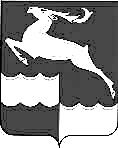 Наименование муниципальной программы«Улучшение жизнедеятельности населения муниципального образования Недокурский сельсовет» на 2014 – 2016 годы  (далее – Программа)Основание для разработки ПрограммыСтатья 179 Бюджетного кодекса Российской Федерации;Устав Недокурского сельсовета; Решение Недокурского сельского совета от 16.09.13 № 42-185р «Об утверждении Порядка разработки, утверждения и реализации  муниципальных программ и контроля за их исполнением на территории Недокурского сельсовета»;Постановление администрации Недокурского сельсовета от 11.11.2013 № 73п  «Об утверждении перечня муниципальных программ Недокурского сельсовета  на 2014-2016 годы».ОтветственныйисполнительПрограммыАдминистрация Недокурского сельсоветаПеречень подпрограмм и отдельные мероприятияПрограммы     Подпрограмма 1 «Обеспечение безопасности жизнедеятельности муниципального образования Недокурский сельсовет» на 2014 – 2016 годы;Подпрограмма 2 «Развитие транспортной инфраструктуры муниципального образования Недокурский сельсовет» на 2014 – 2016 годы;Подпрограмма 3«Благоустройство в муниципальном образовании Недокурский сельсовет» на 2014 – 2016 годы;Подпрограмма 4«Энергосбережение и повышение энергетической эффективности муниципального образования Недокурский сельсовет» на 2014 – 2016 годы;Цели ПрограммыСодействие повышению комфортности условий жизнедеятельности муниципального образования Недокурский  сельсоветЗадачи Программы1.Обеспечение безопасного проживания населения  в границах поселения. 2.Обеспечение сохранности, модернизация и развитие сети автомобильных дорог в границах поселения.      3.Обеспечение условий комфортного проживания  населения Недокурский сельсовет.                                         4. Повышение качества жизни и благосостояния граждан поселения   за счет мероприятий,  направленных на энергосбережение и  повышение энергетической эффективности.    5. Содержание объекта накопления отходов, улучшение санитарного состояния населенного пункта и улучшение экологического состояния окружающей среды.   Этапы и срокиреализации Программы2014−2016 годыЦелевые показатели и показатели результативностиПрограммы1.Недопущение ущерба от чрезвычайных ситуаций, пожаров,  недопущение гибели людей, снижение  количества пострадавшего населения.2 .Повышение уровня транспортно-эксплуатационного состояния автомобильных дорог поселения. 3.Улучшение санитарно-экологической обстановки,  внешнего и архитектурного облика поселения, увеличение процента привлечения населения, организаций и предприятий  к работам по благоустройству.4.Модернизация объектов коммунальной инфраструктуры, ежегодное снижение потребления электроэнергии в натуральных показателях не менее трех процентов.Ресурсное обеспечение ПрограммыОбъем финансирования Программы составит 1089,815 тыс. рублей, в том числе по годам:в 2014 году − 348,705 тыс. рублей;в 2015 году − 371,105 тыс. рублей;в 2016 году − 370,005 тыс. рублейПриложение № 1Приложение № 1к муниципальной  программе Недокурского  сельсоветак муниципальной  программе Недокурского  сельсоветак муниципальной  программе Недокурского  сельсоветак муниципальной  программе Недокурского  сельсоветак муниципальной  программе Недокурского  сельсоветак муниципальной  программе Недокурского  сельсоветак муниципальной  программе Недокурского  сельсоветак муниципальной  программе Недокурского  сельсовета«Улучшение жизнедеятельности муниципального «Улучшение жизнедеятельности муниципального «Улучшение жизнедеятельности муниципального «Улучшение жизнедеятельности муниципального «Улучшение жизнедеятельности муниципального «Улучшение жизнедеятельности муниципального «Улучшение жизнедеятельности муниципального «Улучшение жизнедеятельности муниципального образования Недокурский сельсовет" на 2014-2016 годыобразования Недокурский сельсовет" на 2014-2016 годыобразования Недокурский сельсовет" на 2014-2016 годыобразования Недокурский сельсовет" на 2014-2016 годыобразования Недокурский сельсовет" на 2014-2016 годыобразования Недокурский сельсовет" на 2014-2016 годыобразования Недокурский сельсовет" на 2014-2016 годыобразования Недокурский сельсовет" на 2014-2016 годыИнформация о распределении планируемых расходов Информация о распределении планируемых расходов Информация о распределении планируемых расходов по подпрограммам муниципальной программы Недокурского сельсовета «Улучшение жизнедеятельности по подпрограммам муниципальной программы Недокурского сельсовета «Улучшение жизнедеятельности по подпрограммам муниципальной программы Недокурского сельсовета «Улучшение жизнедеятельности по подпрограммам муниципальной программы Недокурского сельсовета «Улучшение жизнедеятельности по подпрограммам муниципальной программы Недокурского сельсовета «Улучшение жизнедеятельности по подпрограммам муниципальной программы Недокурского сельсовета «Улучшение жизнедеятельности по подпрограммам муниципальной программы Недокурского сельсовета «Улучшение жизнедеятельности по подпрограммам муниципальной программы Недокурского сельсовета «Улучшение жизнедеятельности по подпрограммам муниципальной программы Недокурского сельсовета «Улучшение жизнедеятельности по подпрограммам муниципальной программы Недокурского сельсовета «Улучшение жизнедеятельности по подпрограммам муниципальной программы Недокурского сельсовета «Улучшение жизнедеятельности муниципального образования Недокурский сельсовет" на 2014-2016 годымуниципального образования Недокурский сельсовет" на 2014-2016 годымуниципального образования Недокурский сельсовет" на 2014-2016 годымуниципального образования Недокурский сельсовет" на 2014-2016 годыСтатус (государственная программа, подпрограмма)Наименование  программы, подпрограммыНаименование ГРБСКод бюджетной классификации Код бюджетной классификации Код бюджетной классификации Код бюджетной классификации Код бюджетной классификации ГРБСРзПрЦСРВР2014 год2015 год2016 годИтого на 2014-2016 годыМуниципаль- ная программа"Улучшение жизнедеятельности муниципального образования Недокурский сельсовет" на 2014-2016 годывсего расходные обязательства по программеХХХХ348,705371,105370,0051089,815в том числе по ГРБС:ХХХ                       -   Администрация Недокурского сельсовета807ХХХ348,705371,105370,0051089,815Подпрограмма 1"Обеспечение безопасности жизнедеятельности муниципального образования Недокурский сельсовет" на 2014-2016 годывсего расходные обязательства по подпрограммевсего расходные обязательства по подпрограммеХХХ3,2563,2563,2569,768в том числе по ГРБС:ХХХ                       -   Администрация Недокурского сельсовета807ХХХ3,2563,2563,2569,768Подпрограмма 2"Развитие транспортной инфраструктуры муниципального образования Недокурский сельсовет" на 2014-2016 годывсего расходные обязательства по подпрограммевсего расходные обязательства по подпрограммеХХХ105,576128,976127,876362,428в том числе по ГРБС:ХХХ                       -   Администрация Недокурского сельсовета807ХХХ105,576128,976127,876362,428Подпрограмма 3Благоустройство муниципального образования Недокурский сельсовет" на 2014-2016 годывсего расходные обязательства по подпрограммевсего расходные обязательства по подпрограммеХХХ238,873238,873238,873716,619в том числе по ГРБС:ХХХ                       -   Администрация Недокурского сельсовета807ХХХ238,873238,873238,873716,619Подпрограмма 4Энергосбережение и повышение энергетической эффективности на территории муниципального образования Недокурский сельсовет" на 2014-2016 годывсего расходные обязательства по подпрограммевсего расходные обязательства по подпрограммеХХХ1,0000,0000,0001,000в том числе по ГРБС:ХХХ                       -   Администрация Недокурского сельсовета807ХХХ1,0000,0000,0001,000Наименование подпрограммы«Обеспечение безопасности жизнедеятельности  муниципального образования  Недокурский сельсовет»  на 2014 - 2016 годыНаименование программы, в рамках которой реализуется данная подпрограммаУлучшение жизнедеятельности населения муниципального образования  Недокурский сельсовет» на 2014-2016 годыОснование для разработки подпрограммы- Федеральный закон от 21 декабря 1994 года № 68-ФЗ «О защите населения и территорий от чрезвычайных ситуаций природного и техногенного характера»;- Федеральный закон от 21 декабря 1994 года № 69-ФЗ «О пожарной безопасности»;- Федеральные законы № 131-ФЗ «Об общих принципах организации местного самоуправления в Российской Федерации»,- статья 179 Бюджетного кодекса Российской Федерации;  - Решение Недокурского сельского совета от 16.09.13 № 42-185р «Об утверждении Порядка о разработке и контроле за реализацией муниципальных программ на территории Недокурского сельсовета»,  - Постановление администрации Недокурского сельсовета от 11.11.2013 № 73п  «Об утверждении перечня муниципальных программ Недокурского сельсовета  на 2014-2016 годы».Заказчик подпрограммыАдминистрация Недокурского сельсоветаРазработчик подпрограммыАдминистрация Недокурского  сельсоветаИсполнители подпрограммыАдминистрация Недокурского сельсоветаЦель подпрограммыСоздание эффективной системы защиты населения и территории Недокурского сельсовета от чрезвычайных ситуаций природного и техногенного характера, усиление антитеррористической защищенности населения муниципального образованияЗадачи Подпрограммы1.Совершенствование системы пожарной безопасности на территории Недокурского сельсовета, сокращение материального ущерба при пожарах.                                      2. Обеспечение надлежащего состояния источников противопожарного водоснабжения                                            3. Уход за минерализованными полосами в местах прилегания лесных массивов к населенному пункту.             4. Организация выполнения  мероприятий по гражданской обороне, защите населения от чрезвычайных ситуаций,  
предупреждение и ликвидация чрезвычайных ситуаций природного и техногенного характера.                                   5. Организация эвакуации граждан из зон возможных стихийных бедствий.                                                                 6. Создание условий для противодействия терроризму, охране жизни и здоровья граждан.                     7.Обеспечение безопасности жизни людей на водных объектах.                                                                                     8. Пропаганда знаний  в области  защиты населения от ЧС природного и техногенного характера,  по профилактике терроризма и экстремизма, мер пожарной безопасности  среди населения.Сроки реализации подпрограммы2014-2016 годыЦелевые индикаторы и показатели подпрограммы1. Снижение количества чрезвычайных ситуаций на территории МО.2.Снижение количества пожаров.3.Сокращение материального ущерба от пожаров.4.Охват  населения  обучением   действиям  в случаях  возникновения чрезвычайных ситуаций. 5.Охват населения обучением   гражданским технологиям противодействия терроризму.6.Охват населения обучением  правилам поведения на водных объектах.Объемы финансирования подпрограммыСредства бюджета Недокурского сельсовета в пределах ежегодно утверждаемых по соответствующим направлениям расходов бюджета. Сумма финансирования подпрограммы за счет местного бюджета Недокурского сельсовета составляет 9,768 тыс. руб., в том числе:на 2014 год –     3,256 тыс. рублей;на 2015 год –     3,256 тыс. рублей;на 2016 год –     3,256 тыс. рублей.Объемы финансирования носят прогнозный характер и могут быть откорректированы, с учетом возможностей бюджета муниципального образования Недокурский  сельсовет.Ожидаемые конечные результаты реализации подпрограммы В целом реализация подпрограммы позволит:- осуществить выполнение мероприятий по гражданской обороне, защите населения и территории муниципального образования от чрезвычайных ситуаций природного и техногенного характера, по обеспечению безопасности, охране их жизни и здоровья;- обеспечить выполнение первичных мер пожарной безопасности в границах муниципального образования;- расширить охват населения при реализации программ подготовки в области гражданской обороны, защиты населения и обеспечения пожарной безопасности;- уменьшить количество человеческих и материальных потерь от пожаров, укрепить материально- техническую базу;-усиление антитеррористической защищенности населения муниципального образованияОтветственный за выполнение мероприятий Администрация Недокурского сельсоветаПриложение № 1   к муниципальной подпрограмме «Обеспечение безопасности жизнедеятельности муниципального образования Недокурский сельсовет»  на 2014 - 2016 годыНаименование мероприятияСроки исполненияОжидаемый результат от реализации программных мероприятий (количественные или качественные показатели)Орган (организация, учреждение), ответственный за исполнение мероприятий программыОбъемы финансирования из бюджета сельсовета, тыс. руб.Объемы финансирования из бюджета сельсовета, тыс. руб.Объемы финансирования из бюджета сельсовета, тыс. руб.Объемы финансирования из бюджета сельсовета, тыс. руб.Наименование мероприятияСроки исполненияОжидаемый результат от реализации программных мероприятий (количественные или качественные показатели)Орган (организация, учреждение), ответственный за исполнение мероприятий программывсегоВ том числе по годамВ том числе по годамВ том числе по годамНаименование мероприятияСроки исполненияОжидаемый результат от реализации программных мероприятий (количественные или качественные показатели)Орган (организация, учреждение), ответственный за исполнение мероприятий программывсего2014 г.2015 г.2016 г.Цель:Создание эффективной системы защиты населения и территории Недокурского сельсовета от чрезвычайных ситуаций природного и техногенного характера, усиление антитеррористической защищенности населения муниципального образованияСоздание эффективной системы защиты населения и территории Недокурского сельсовета от чрезвычайных ситуаций природного и техногенного характера, усиление антитеррористической защищенности населения муниципального образованияСоздание эффективной системы защиты населения и территории Недокурского сельсовета от чрезвычайных ситуаций природного и техногенного характера, усиление антитеррористической защищенности населения муниципального образованияСоздание эффективной системы защиты населения и территории Недокурского сельсовета от чрезвычайных ситуаций природного и техногенного характера, усиление антитеррористической защищенности населения муниципального образованияСоздание эффективной системы защиты населения и территории Недокурского сельсовета от чрезвычайных ситуаций природного и техногенного характера, усиление антитеррористической защищенности населения муниципального образованияСоздание эффективной системы защиты населения и территории Недокурского сельсовета от чрезвычайных ситуаций природного и техногенного характера, усиление антитеррористической защищенности населения муниципального образованияСоздание эффективной системы защиты населения и территории Недокурского сельсовета от чрезвычайных ситуаций природного и техногенного характера, усиление антитеррористической защищенности населения муниципального образованияЗадача:Совершенствование системы пожарной безопасности на территории Недокурского сельсовета, сокращение материального ущерба при пожарахСовершенствование системы пожарной безопасности на территории Недокурского сельсовета, сокращение материального ущерба при пожарахСовершенствование системы пожарной безопасности на территории Недокурского сельсовета, сокращение материального ущерба при пожарахСовершенствование системы пожарной безопасности на территории Недокурского сельсовета, сокращение материального ущерба при пожарахСовершенствование системы пожарной безопасности на территории Недокурского сельсовета, сокращение материального ущерба при пожарахСовершенствование системы пожарной безопасности на территории Недокурского сельсовета, сокращение материального ущерба при пожарахСовершенствование системы пожарной безопасности на территории Недокурского сельсовета, сокращение материального ущерба при пожарахОрганизация противопожарной пропаганды, обучение мерам ПБ2014-2016В результате реализации Программы будут существенно снижены риски чрезвычайных ситуаций и пожаров, повысятся безопасность населения и защищенность объектов и населения поселения от угроз природного и техногенного характера, а также от опасностей, обусловленных террористическими акциями.Администрация Недокурского сельсовета1,0001,0001,000Приобретение первичных средств пожаротушения (огнетушители, РЛО)2014-20161,2761,2761,276Организация работы по созданию, оснащению и организации деятельности добровольной пожарной дружины, штаба ГО и ЧС Не требует финансовых затратНе требует финансовых затратНе требует финансовых затратОбеспечение готовности источников противопожарного водоснабжения для забора воды (пирсы)0,000,000,00Устройство минерализованных защитных противопожарных полос  0,4800,4800,480Очистка подъездных путей к источникам противопожарного водоснабжения от снега.0,5000,5000,500Задача 2пропаганда знаний  в области  защиты населения от ЧС природного и техногенного характера,  по профилактике терроризма и экстремизма, мер пожарной безопасности  среди населения. пропаганда знаний  в области  защиты населения от ЧС природного и техногенного характера,  по профилактике терроризма и экстремизма, мер пожарной безопасности  среди населения. пропаганда знаний  в области  защиты населения от ЧС природного и техногенного характера,  по профилактике терроризма и экстремизма, мер пожарной безопасности  среди населения. пропаганда знаний  в области  защиты населения от ЧС природного и техногенного характера,  по профилактике терроризма и экстремизма, мер пожарной безопасности  среди населения. пропаганда знаний  в области  защиты населения от ЧС природного и техногенного характера,  по профилактике терроризма и экстремизма, мер пожарной безопасности  среди населения. пропаганда знаний  в области  защиты населения от ЧС природного и техногенного характера,  по профилактике терроризма и экстремизма, мер пожарной безопасности  среди населения. пропаганда знаний  в области  защиты населения от ЧС природного и техногенного характера,  по профилактике терроризма и экстремизма, мер пожарной безопасности  среди населения. Информирование население о проводимых профилактических мероприятий по ГО и ЧС,  пожарной безопасности через средства массовой информацииНе требует финансовых затратНе требует финансовых затратНе требует финансовых затратВсего затрат:3,2563,2563,256Наименование подпрограммы                                          Развитие транспортной инфраструктуры муниципального образования  Недокурский сельсовет  на 2014 - 2016 годыНаименование программы, в рамках которой реализуется данная программа«Улучшение жизнедеятельности населения муниципального образования  Недокурский сельсовет» на 2014-2016 годыОснование для разработки подпрограммыГражданский кодекс Российской Федерации, Бюджетный кодекс Российской Федерации, Федеральный закон от 06.10.2003 N 131-ФЗ «Об общих принципах организации местного самоуправления в Российской Федерации»Решение Недокурского сельского совета от 16.09.13 № 42-185р «Об утверждении Порядка о разработке и контроле за реализацией муниципальных программ на территории Недокурского сельсовета»,  Постановление администрации Недокурского сельсовета от 11.11.2013 № 73п  «Об утверждении перечня муниципальных программ Недокурского сельсовета  на 2014-2016 годы».Муниципальный  заказчик подпрограммыАдминистрация Недокурского сельсоветаРазработчик подпрограммыАдминистрация Недокурского сельсоветаИсполнитель подпрограммыАдминистрация Недокурского сельсоветаЦель подпрограммы                                                  Развитие современной и эффективной транспортной инфраструктуры.                                                                        Задачи подпрограммы                                                1. Обеспечение сохранности, модернизация и развитие сети автомобильных дорог поселения.                 2. Обеспечение дорожной безопасности. Перечень целевых показателей1.Доля протяженности автомобильных дорог общего пользования, местного значения, не отвечающих нормативным требованиям, в  общей протяженности автомобильных дорог   общего пользования местного значения2. Отремонтировано автомобильных дорог  общего  пользования местного значения  поселения.Сроки и этапы реализации подпрограммы                               2014-2016 годыРесурсное обеспечение  подпрограммы Общий объем финансирования подпрограммы – 362,428 тыс. рублейСубсидии из краевого бюджета ____ыс. руб.Местный бюджет –  1,128 тыс. руб.из них по годам:                                              
2014 год – 0,376 тыс. рублей;                    
2015 год – 0,376 тыс. рублей;                    
2016 год – 0,376 тыс. рублей   Дорожный фонд 361,300 тыс. рублей   2014 год – 105,200 тыс. рублей;                    
2015 год – 128,600 тыс. рублей;                    
2016 год – 127,500 тыс. рублей              Объемы финансирования носят прогнозный характер и могут быть откорректированы, с учетом возможностей бюджета муниципального образования Недокурский  сельсовет     Ожидаемые конечные результаты реализации подпрограммы и  показатели
социально-экономической эффективности                           Развитая транспортная система, обеспечивающая стабильное развитие Недокурского сельсовета современная система обеспечения безопасности дорожного движения на автомобильных дорогах общего пользования местного значения и улично-дорожной сети Недокурского сельсовета№НаименованиемероприятияСрок исполненияОжидаемый результат от реализации программных мероприятий (количественные или качественные показатели)Исполнители и получатели бюджетных средствОбъемы финансирования по годамтыс. руб.Объемы финансирования по годамтыс. руб.Объемы финансирования по годамтыс. руб.№НаименованиемероприятияСрок исполненияОжидаемый результат от реализации программных мероприятий (количественные или качественные показатели)Исполнители и получатели бюджетных средств2014г.2015г.2016г.1Содержание и текущий ремонт автомобильных дорог общего пользования местного значения поселения2014-.Снижение влияния дорожных условий на безопасность дорожного движения.Поддержание автомобильных дорог общего пользования местного значения и искусственных сооружений на них на уровне, соответствующем категории дороги.Администрация Недокурского сельсовета105,576128,976127,876Итого 105,576128,976127,876№  
п/пЦели,    
задачи,   
показатели 
Единица
измеренияВес показателя 
Источник 
информацииИсточник 
информации2012 год2012 год2013 год2013 год2014 год2014 год2015 год2015 год2015 год2016 годЦель: Развитие современной и эффективной транспортной инфраструктурыЦель: Развитие современной и эффективной транспортной инфраструктурыЦель: Развитие современной и эффективной транспортной инфраструктурыЦель: Развитие современной и эффективной транспортной инфраструктурыЦель: Развитие современной и эффективной транспортной инфраструктурыЦель: Развитие современной и эффективной транспортной инфраструктурыЦель: Развитие современной и эффективной транспортной инфраструктурыЦель: Развитие современной и эффективной транспортной инфраструктурыЦель: Развитие современной и эффективной транспортной инфраструктурыЦель: Развитие современной и эффективной транспортной инфраструктурыЦель: Развитие современной и эффективной транспортной инфраструктурыЦель: Развитие современной и эффективной транспортной инфраструктурыЦель: Развитие современной и эффективной транспортной инфраструктурыЦель: Развитие современной и эффективной транспортной инфраструктурыЦель: Развитие современной и эффективной транспортной инфраструктурыЗадача 1. Обеспечение сохранности, модернизация и развитие сети автомобильных дорог поселения  Задача 1. Обеспечение сохранности, модернизация и развитие сети автомобильных дорог поселения  Задача 1. Обеспечение сохранности, модернизация и развитие сети автомобильных дорог поселения  Задача 1. Обеспечение сохранности, модернизация и развитие сети автомобильных дорог поселения  Задача 1. Обеспечение сохранности, модернизация и развитие сети автомобильных дорог поселения  Задача 1. Обеспечение сохранности, модернизация и развитие сети автомобильных дорог поселения  Задача 1. Обеспечение сохранности, модернизация и развитие сети автомобильных дорог поселения  Задача 1. Обеспечение сохранности, модернизация и развитие сети автомобильных дорог поселения  Задача 1. Обеспечение сохранности, модернизация и развитие сети автомобильных дорог поселения  Задача 1. Обеспечение сохранности, модернизация и развитие сети автомобильных дорог поселения  Задача 1. Обеспечение сохранности, модернизация и развитие сети автомобильных дорог поселения  Задача 1. Обеспечение сохранности, модернизация и развитие сети автомобильных дорог поселения  Задача 1. Обеспечение сохранности, модернизация и развитие сети автомобильных дорог поселения  Задача 1. Обеспечение сохранности, модернизация и развитие сети автомобильных дорог поселения  Задача 1. Обеспечение сохранности, модернизация и развитие сети автомобильных дорог поселения  1Протяженность автомобильных дорог общего пользования местного значения поселения, не отвечающих нормативным требованиям и их удельный вес в общей протяженности сетикмАдминистрация Недокурского сельсоветаАдминистрация Недокурского сельсовета10,40510,40510,40510,4059,6559,6559,4959,4959,4959,1351Протяженность автомобильных дорог общего пользования местного значения поселения, не отвечающих нормативным требованиям и их удельный вес в общей протяженности сети%Администрация Недокурского сельсоветаАдминистрация Недокурского сельсовета1001001001009393919191882Доля (протяженность) дорог местного значения на которых произведен ремонткм----0,7500,7500,1600,1600,1600,360Задача 1. Обеспечение дорожной безопасностиЗадача 1. Обеспечение дорожной безопасностиЗадача 1. Обеспечение дорожной безопасностиЗадача 1. Обеспечение дорожной безопасностиЗадача 1. Обеспечение дорожной безопасностиЗадача 1. Обеспечение дорожной безопасностиЗадача 1. Обеспечение дорожной безопасностиЗадача 1. Обеспечение дорожной безопасностиЗадача 1. Обеспечение дорожной безопасностиЗадача 1. Обеспечение дорожной безопасностиЗадача 1. Обеспечение дорожной безопасностиЗадача 1. Обеспечение дорожной безопасностиЗадача 1. Обеспечение дорожной безопасностиЗадача 1. Обеспечение дорожной безопасностиЗадача 1. Обеспечение дорожной безопасности     1Установка дорожных знаков,  согласно утвержденного проекта организации  дорожного движения по автомобильной дороге п.Недокура (в количестве 101 шт.)шт.Администрация Недокурского сельсоветаАдминистрация Недокурского сельсовета525228282121---     1Установка дорожных знаков,  согласно утвержденного проекта организации  дорожного движения по автомобильной дороге п.Недокура (в количестве 101 шт.)%Администрация Недокурского сельсоветаАдминистрация Недокурского сельсовета51,551,55757100100100100100Наименование подпрограммы«Благоустройство в муниципальном образовании Недокурский   сельсовет»   на 2014 – 2016 годы (далее - подпрограмма)Наименование программы, в рамках которой реализуется данная подпрограммаУлучшение жизнедеятельности населения муниципального образования  Недокурский сельсовет» на 2014-2016 годыОснование для разработки подпрограммыГражданский кодекс Российской Федерации, статья 179  Бюджетного  кодекса  Российской Федерации, Федеральный закон от 06.10.2003 N 131-ФЗ «Об общих принципах организации местного самоуправления в Российской Федерации»Решение Недокурского сельского совета от 16.09.13 № 42-185р «Об утверждении Порядка о разработке и контроле за реализацией муниципальных программ на территории Недокурского сельсовета»,  Постановление администрации Недокурского сельсовета от 11.11.2013 № 73п  «Об утверждении перечня муниципальных программ Недокурского сельсовета  на 2014-2016 годы».Муниципальный  заказчик подпрограммыАдминистрация Недокурского сельсоветаРазработчик подпрограммыАдминистрация Недокурского сельсоветаИсполнителиАдминистрация Недокурского сельсоветаЦель подпрограммы Совершенствование системы комплексного благоустройства муниципального образования Недокурский сельсовет, создание комфортных условий проживания и отдыха населения.Основные задачи подпрограммы-Организация взаимодействия между предприятиями, организациями и учреждениями при решении вопросов благоустройства территории поселения.-Приведение в качественное состояние элементов благоустройства.-Привлечение жителей к участию в решении проблем благоустройства.- Реконструкция уличного освещения- Оздоровление санитарной экологической обстановки в поселении и на свободных территориях, ликвидация свалок бытового мусора; - Содержание мест захоронения;-Содействие занятости населения.Сроки реализации подпрограммы2014–2016 годы. Объемы и источники финансированияподпрограммы Средства бюджета Недокурского сельсовета в пределах ежегодно утверждаемых по соответствующим направлениям расходов бюджета. Сумма финансирования подпрограммы за счет  Недокурского сельсовета составляет 716,619 тыс. рублей; в 2014 году – 238,873 тыс. рублей; в 2015 году - 238,873  тыс. рублей; в 2016 году - 238,873   тыс. рублей. Объемы финансирования носят прогнозный характер и могут быть откорректированы, с учетом возможностей бюджета муниципального образования Недокурский  сельсовет.Ожидаемые конечные результаты реализации подпрограммы-Увеличение процента привлечения населения, предприятий и организаций к работам по благоустройству.-Улучшение состояния территорий муниципального образования Недокурский сельсовет.- Привитие жителям муниципального образования любви и уважения к своему поселку, к соблюдению чистоты и порядка на территории муниципального образования Недокурский сельсовет.- улучшение экологической обстановки и создание среды, комфортной для проживания жителей поселения;Система организации   контроля за исполнением подпрограммыКонтроль за ходом реализации подпрограммы осуществляется Администрацией Недокурского сельсовета  в соответствии с ее полномочиями, установленными федеральным и краевым  законодательством.№Наименование направлений    
использования средств ПрограммыОбъем финансирования по годам, тыс.рублей (бюджет поселения)Объем финансирования по годам, тыс.рублей (бюджет поселения)Объем финансирования по годам, тыс.рублей (бюджет поселения)№Наименование направлений    
использования средств Программы..Уличное освещения территории поселения187,252187,252187,252Очистка подъездных путей к свалке и захоронение твердых бытовых отходов 50,62150,62150,621Организация и содержание мест захоронения 1,0001,0001,000ИТОГО238,873238,873238,873Наименование мероприятияСроки исполненияОжидаемый результат от реализации программных мероприятий (количественные или качественные показатели)Орган (организация, учреждение), ответственный за исполнение мероприятий программыОбъемы финансирования из бюджета сельсовета, тыс. руб.Объемы финансирования из бюджета сельсовета, тыс. руб.Объемы финансирования из бюджета сельсовета, тыс. руб.Объемы финансирования из бюджета сельсовета, тыс. руб.Наименование мероприятияСроки исполненияОжидаемый результат от реализации программных мероприятий (количественные или качественные показатели)Орган (организация, учреждение), ответственный за исполнение мероприятий программывсегоВ том числе по годамВ том числе по годамВ том числе по годамНаименование мероприятияСроки исполненияОжидаемый результат от реализации программных мероприятий (количественные или качественные показатели)Орган (организация, учреждение), ответственный за исполнение мероприятий программывсего2014г2015г2016гУличное освещения2014г.Создание безопасных условий жизни населенияАдминистрация Недокурского сельсовета561,756187,252187,252187,252Постоянно по мере исполнения мероприятийСоздание безопасных условий жизни населенияАдминистрация Недокурского сельсовета561,756187,252187,252187,252Содержание детской и спортивно-игровой  площадокПостоянно, по мере выполнения мероприятийулучшение экологической обстановки и создание среды, комфортной для проживания жителей поселенияАдминистрация Недокурского сельсоветаБез затратБез затратБез затратБез затратУборка территории населенного пунктаПостоянно, по мере выполнения мероприятийулучшение экологической обстановки и создание среды, комфортной для проживания жителей поселенияАдминистрация Недокурского сельсоветаБез затратБез затратБез затратБез затратОрганизация и содержание мест захороненияПостоянно, по мере выполнения мероприятийулучшение экологической обстановки и создание среды, комфортной для проживания жителей поселенияАдминистрация Недокурского сельсовета3,0001,0001,0001,000Ликвидация несанкционированных свалок, с привлечением безработных граждан по программе содействие занятости и трудоустройства населенияПостоянно, по мере выполнения мероприятийАдминистрация Недокурского сельсоветаБез затратБез затратБез затратБез затратОчистка подъездных путей к свалке и захоронение твердых бытовых отходов Постоянно, по мере выполнения мероприятийулучшение санитарного состояния населенного пункта и улучшение экологического состояния окружающей среды.   Администрация Недокурского сельсовета151,86350,62150,62150,621Всего затрат:716,619238,873238,873238,873Наименование подпрограммы«Благоустройство в муниципальном образовании Недокурский   сельсовет»   на 2014 – 2016 годы (далее - подпрограмма)Наименование программы, в рамках которой реализуется данная подпрограммаУлучшение жизнедеятельности населения муниципального образования  Недокурский сельсовет» на 2014-2016 годыОснование для разработки подпрограммыГражданский кодекс Российской Федерации, статья 179  Бюджетного  кодекса  Российской Федерации, Федеральный закон от 06.10.2003 N 131-ФЗ «Об общих принципах организации местного самоуправления в Российской Федерации»Решение Недокурского сельского совета от 16.09.13 № 42-185р «Об утверждении Порядка о разработке и контроле за реализацией муниципальных программ на территории Недокурского сельсовета»,  Постановление администрации Недокурского сельсовета от 11.11.2013 № 73п  «Об утверждении перечня муниципальных программ Недокурского сельсовета  на 2014-2016 годы».Муниципальный  заказчик подпрограммыАдминистрация Недокурского сельсоветаРазработчик подпрограммыАдминистрация Недокурского сельсоветаИсполнителиАдминистрация Недокурского сельсоветаЦель подпрограммы Совершенствование системы комплексного благоустройства муниципального образования Недокурский сельсовет, создание комфортных условий проживания и отдыха населения.Основные задачи подпрограммы-Организация взаимодействия между предприятиями, организациями и учреждениями при решении вопросов благоустройства территории поселения.-Приведение в качественное состояние элементов благоустройства.-Привлечение жителей к участию в решении проблем благоустройства.- Реконструкция уличного освещения- Оздоровление санитарной экологической обстановки в поселении и на свободных территориях, ликвидация свалок бытового мусора; - Содержание мест захоронения;-Содействие занятости населения.Сроки реализации подпрограммы2014–2016 годы. Объемы и источники финансированияподпрограммы Средства бюджета Недокурского сельсовета в пределах ежегодно утверждаемых по соответствующим направлениям расходов бюджета. Сумма финансирования подпрограммы за счет  Недокурского сельсовета составляет 716,619 тыс. рублей; в 2014 году – 238,873 тыс. рублей; в 2015 году - 238,873  тыс. рублей; в 2016 году - 238,873   тыс. рублей. Объемы финансирования носят прогнозный характер и могут быть откорректированы, с учетом возможностей бюджета муниципального образования Недокурский  сельсовет.Ожидаемые конечные результаты реализации подпрограммы-Увеличение процента привлечения населения, предприятий и организаций к работам по благоустройству.-Улучшение состояния территорий муниципального образования Недокурский сельсовет.- Привитие жителям муниципального образования любви и уважения к своему поселку, к соблюдению чистоты и порядка на территории муниципального образования Недокурский сельсовет.- улучшение экологической обстановки и создание среды, комфортной для проживания жителей поселения;Система организации   контроля за исполнением подпрограммыКонтроль за ходом реализации подпрограммы осуществляется Администрацией Недокурского сельсовета  в соответствии с ее полномочиями, установленными федеральным и краевым  законодательством.№Наименование направлений    
использования средств ПрограммыОбъем финансирования по годам, тыс.рублей (бюджет поселения)Объем финансирования по годам, тыс.рублей (бюджет поселения)Объем финансирования по годам, тыс.рублей (бюджет поселения)№Наименование направлений    
использования средств Программы..Уличное освещения территории поселения187,252187,252187,252Очистка подъездных путей к свалке и захоронение твердых бытовых отходов 50,62150,62150,621Организация и содержание мест захоронения 1,0001,0001,000ИТОГО238,873238,873238,873Наименование мероприятияСроки исполненияОжидаемый результат от реализации программных мероприятий (количественные или качественные показатели)Орган (организация, учреждение), ответственный за исполнение мероприятий программыОбъемы финансирования из бюджета сельсовета, тыс. руб.Объемы финансирования из бюджета сельсовета, тыс. руб.Объемы финансирования из бюджета сельсовета, тыс. руб.Объемы финансирования из бюджета сельсовета, тыс. руб.Наименование мероприятияСроки исполненияОжидаемый результат от реализации программных мероприятий (количественные или качественные показатели)Орган (организация, учреждение), ответственный за исполнение мероприятий программывсегоВ том числе по годамВ том числе по годамВ том числе по годамНаименование мероприятияСроки исполненияОжидаемый результат от реализации программных мероприятий (количественные или качественные показатели)Орган (организация, учреждение), ответственный за исполнение мероприятий программывсего2014г2015г2016гУличное освещения2014г.Создание безопасных условий жизни населенияАдминистрация Недокурского сельсовета561,756187,252187,252187,252Постоянно по мере исполнения мероприятийСоздание безопасных условий жизни населенияАдминистрация Недокурского сельсовета561,756187,252187,252187,252Содержание детской и спортивно-игровой  площадокПостоянно, по мере выполнения мероприятийулучшение экологической обстановки и создание среды, комфортной для проживания жителей поселенияАдминистрация Недокурского сельсоветаБез затратБез затратБез затратБез затратУборка территории населенного пунктаПостоянно, по мере выполнения мероприятийулучшение экологической обстановки и создание среды, комфортной для проживания жителей поселенияАдминистрация Недокурского сельсоветаБез затратБез затратБез затратБез затратОрганизация и содержание мест захороненияПостоянно, по мере выполнения мероприятийулучшение экологической обстановки и создание среды, комфортной для проживания жителей поселенияАдминистрация Недокурского сельсовета3,0001,0001,0001,000Ликвидация несанкционированных свалок, с привлечением безработных граждан по программе содействие занятости и трудоустройства населенияПостоянно, по мере выполнения мероприятийАдминистрация Недокурского сельсоветаБез затратБез затратБез затратБез затратОчистка подъездных путей к свалке и захоронение твердых бытовых отходов Постоянно, по мере выполнения мероприятийулучшение санитарного состояния населенного пункта и улучшение экологического состояния окружающей среды.   Администрация Недокурского сельсовета151,86350,62150,62150,621Всего затрат:716,619238,873238,873238,873Наименование Подпрограммы «Энергосбережение и повышение энергетической эффективности на территории муниципального образования Недокурский сельсовет» на 2014-2016 годыНаименование программы, в рамках которой реализуется данная программаУлучшение жизнедеятельности населения муниципального образования  Недокурский сельсовет» на 2014-2016 годыОснование для разработки подпрограммы- Федеральный закон от 06.10.2003 № 131-ФЗ «Об общих принципах организации местного самоуправления в Российской Федерации»;- Федеральный закон от 23.11.2009  № 261-ФЗ «Об энергосбережении и о повышении энергетической эффективности и о внесении изменений в отдельные законодательные акты Российской Федерации»;- решение сельского Совета  от 16.09.2013 №42-185 «Об утверждении Порядка  разработке, утверждении и контроле за реализацией ведомственных целевых программ на территории Недокурского сельсовета»; -Постановление администрации Недокурского сельсовета от 11.11.2013 №  «Об утверждении перечня муниципальных программ Недокурского сельсовета  на 2014-2016 годы».Муниципальный  заказчикАдминистрация  Недокурского сельсоветаРазработчик подпрограммыАдминистрация  Недокурского сельсоветаЦели и задачи Подпрограммы-улучшение качества жизни  и благосостояния населения;-проведение капитального ремонта и модернизации муниципальных зданий;- создание нормативных и правовых условий  для поддержки энергосбережения и повышения энергетической эффективности на территории Недокурского сельсовета;-повышение эффективности использования энергетических ресурсов Недокурского сельсовета;-модернизация систем освещения;-широкая пропаганда энергосбережения;-информационное обеспечение мероприятий по энергосбережению и повышению энергетической эффективности;Сроки реализации Подпрограммы2016-2016 годы Объемы и источники финансированияПодпрограммыОбщий объем финансирования – 1,000        тыс. рублей в том числе:. –  1,000      тыс.руб.,. – ________тыс.руб.,. – ________тыс.руб.Объемы финансирования носят прогнозный характер и могут быть откорректированы, с учетом возможностей бюджета муниципального образования Недокурский  сельсовет.Ожидаемые конечные результаты-повышение качества жизни населения:- снижение потребления  тепло- и электроэнергии: ежегодное снижение потребления электроэнергии и теплоэнергии в натуральных показателях не менее трех процентов.- благоустроенность населенного пункта,-экономия потребления воды -улучшение жилищных условий населения.Ответственный за выполнение мероприятийАдминистрация Недокурский сельсовета№ п/пНаименование мероприятийОтветственныеФинансовые затраты в действующих ценах соответствующих лет (тыс. рублей)Финансовые затраты в действующих ценах соответствующих лет (тыс. рублей)Финансовые затраты в действующих ценах соответствующих лет (тыс. рублей)Финансовые затраты в действующих ценах соответствующих лет (тыс. рублей)Финансовые затраты в действующих ценах соответствующих лет (тыс. рублей)Ожидаемые результаты, экономическая эффективность№ п/пНаименование мероприятийОтветственныеисточник финансированиявсегов том числе по годамв том числе по годамв том числе по годамОжидаемые результаты, экономическая эффективность№ п/пНаименование мероприятийОтветственныеисточник финансированиявсего201420152016Ожидаемые результаты, экономическая эффективность1234567891.Установка теплоотражателей между отопительными приборами и стенойАдминистрация  НедокурскогосельсоветаБюджет Недокурского сельсовета1,01,0--Уменьшение потребления теплоэнергии 
  на 10-30%2.Пропаганда и методическая работа по вопросам  благоустройства и энергосбереженияАдминистрация НедокурскогосельсоветаНе требуется финансирование----3.Назначение ответственных за энергосбережение в учреждениях и организацияхАдминистрацияНедокурскогосельсоветаНе требуется финансирование-----4.Постоянный контроль, технический и финансовый учет эффекта от внедрения  энергосберегающих мероприятий по энергосервисным договорамАдминистрацияНедокурскогосельсоветаНе требуется финансирование-----5.Замена ламп накаливания на энергосберегающие, (поэтапная замена ламп ДРЛ, ДНаТ на энергосберегающие, в т.ч. светодиодные).АдминистрацияНедокурскогосельсоветаУменьшение потребления электроэнергии на освещение
  на 10-30%Выполнение мероприятий предусмотренных ФЗ  № 261-ФЗ от 23.11.2009  «Об энергосбережении и о повышении энергетической эффективности и о внесении изменений в отдельные законодательные акты Российской Федерации», согласно разработанных  энергетических паспортовАдминистрацияНедокурскогосельсоветаБюджет НедокурскогосельсоветаИтого1,01,0--